Emergency Department Integration Software (EDIS)Technical Manual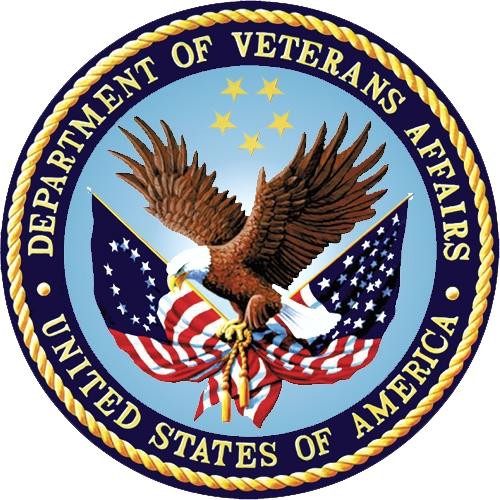 Revised June 2023Department of Veterans Affairs (VA)Office of Information and Technology (OIT)Revision HistoryTable of Contents1.	Product Description	11.1.	About this Guide	11.2.	Section 508 of the Rehabilitation Act of 1973	11.3.	Document Conventions	12.	General Information	22.1.	Architectural Scope	22.1.1.	Web Application	22.1.2.	URLs	22.1.2.1.	EDIS in Production Accounts	22.1.2.2.	EDIS in Test Accounts	32.1.3.	EDIS Big Boards	32.1.4.	EDIS Waiting Room Display Board	42.2.	System Performance	52.2.1.	Scaling Guide: Memory and Central Processing Unit (CPU)	52.2.2.	Disk Space	53.	Parameters	53.1.	EDIS (EDPF) Parameters	53.1.1.	Setting Up Synchronization with Patient Care Encounters	74.	Routines	84.1.	EDIS Routines	84.2.	EDIS Checksums	135.	Files and Globals	175.1.	Globals	175.2.	Files	185.2.1.	File Descriptions	185.2.1.1.	ED Log (#230)	185.2.1.2.	Discharge Diagnosis 230.04	275.2.1.3.	Orders 230.08	285.2.1.4.	Record Indices for File #230	295.2.1.5.	ED Log History (#230.1)	315.2.1.6.	Record Indices for File (#230.1)	355.2.1.7.	Tracking Staff (#231.7)	355.2.1.8.	Record Indices for File (#231.7)	365.2.1.9.	Tracking Room-Bed (#231.8)	375.2.1.10.	Record Indices for (#231.8)	405.2.1.11.	Tracking Area (#231.9)	405.2.1.12.	Display Board Configuration Subfile (231.94)	435.2.1.13.	Tracking Code (#233.1)	445.2.1.14.	Tracking Code File Indices (#233.1)	455.2.1.15.	Tracking Code Set (#233.2)	455.2.1.16.	Codes (233.21)	465.2.1.17.	CPE Role (#232.5)	475.2.1.18.	EDP Worksheet Specification (#232.6)	485.2.1.19.	Subfile: Sections (#232.62)	505.2.1.20.	Subfile: Components (#232.622)	515.2.1.21.	Subfile: Roles (#232.63)	515.2.1.22.	EDP Worksheet Section (#232.71)	515.2.1.23.	Subfile: Components (#232.711)	525.2.1.24.	Subfile: Roles (#232.712)	535.2.1.25.	EDP Worksheet Component (#232.72)	535.2.1.26.	Subfile: Parameters (#232.725)	555.2.1.27.	Subfile: Components (#232.727)	555.2.1.28.	Subfile: Roles (#232.728)	565.2.1.29.	Subfile: Validator (#232.729)	565.2.1.30.	EDP Worksheet Component Type (#232.73)	565.2.1.31.	NHAMCS Reason for Visit (#233.8)	565.2.1.32.	NHAMCS Reason for Visit Display (#233.81)	575.2.1.33.	ED Complaint (#233.82)	575.2.1.34.	Attribute (233.821)	585.2.1.35.	Possible Value (#233.8211)	585.2.1.36.	Associated Symptom (#233.822)	595.2.1.37.	Clinical Events (#234)	595.2.1.38.	EDP Report Template (#232.1)	615.2.1.39.	Subfile: Sequence (#232.12)	615.2.1.40.	Subfile: Roles (#232.13)	615.2.1.41.	EDP Report Elements (#232.11)	626.	Exported Remote Procedure Calls	636.1.	EDIS Remote Procedure Calls	636.1.1.	EDPCBRD RPC	636.1.2.	EDPCTRL RPC	636.1.3.	EDPGLOB RPC	637.	Exported Options	647.1.	EDIS Options	647.2.	Include EDIS Options in Users’ Menu Trees	677.2.1.	Assign EDIS Views to Users	678.	Security	698.1.	IAM Single Sign-On Internal (SSOi) and VistA Integration Adapter (VIA)	698.2.	Secure Sockets Layer	698.2.1.	PKI Encryption Basics	698.3.	Security Keys	708.3.1.	EDPF KIOSKS	708.3.2.	EDPR EXPORT	708.3.3.	EDPF WORKSHEETS	708.3.4.	EDPR ADHOC	708.3.5.	EDPR XREF	708.3.6.	Assign Keys for Emergency Department Users	709.	Protocols	729.1.	EDIS Protocols	729.2.	Other Protocols	7310.	List Templates	7510.1.	EDIS List Templates	7511.	Troubleshooting	7611.1.	Check-in via Scheduling	7611.2.	Blank View	7611.3.	PCE Visits	7611.3.1.	Check the EDPF LOCATION Parameter	7611.3.2.	Check for Active Person Class	7611.4.	Nurse Assignments	7611.5.	Intermittent Login Difficulties	7711.6.	PIV Provisioning	7711.7.	Big Boards	7711.7.1.	Big Board patient data is not updating properly	7711.7.2.	The display on the Big Board does not fit to the screen	77List of TablesTable 1: Optimal Viewing Requirements	5Table 2: Parameters	5Table 3: EDIS Routine Checksums	13Table 4: Global Placement and Protection	17Table 5: XMOS Executable (XE) Files	18Table 6: File Descriptions	19Table 7: Subfile – Discharge Diagnosis Files	28Table 8: Subfile – XE Orders	29Table 9: Record Indices for File #230	30Table 10: XE ED Log History Files (#230.1)	31Table 11: XE File Record Indices (#230.1)	35Table 12: XE Files – Tracking Staff (#231.7)	35Table 13: XE Files Record Indices (#231.7)	36Table 14: XE Files – Tracking Room Bed (#231.8)	37Table 15: XE Files – Record Indices (#231.8)	40Table 16: XE Files – Tracking Area (#231.9)	40Table 17: XE Files Display Board Configuration Subfile	43Table 18: Files and Fields that Point to Tracking Code File	44Table 19: Tracking Code (#233.1)	44Table 20: Tracking Code File Indices (#233.1)	45Table 21: Tracking Code Set (#233.2)	46Table 22: Subfile – Tracking Code Set File – Codes (#233.21)	46Table 23: CPE Role (#232.5)	47Table 24: EDP Worksheet Specification (#232.6)	49Table 25: Subfile – Sections (#232.62)	50Table 26: Subfile – Components (#232.622)	51Table 27: Subfile – Roles (#232.63)	51Table 28: EDP Worksheet Section (#232.71)	52Table 29: Subfile – Components (#232.711)	53Table 30: Subfile – Roles (#232.712)	53Table 31: EDP Worksheet Component (#232.72)	53Table 32: Subfile – Parameters (#232.725)	55Table 33: Subfile – Components (#232.727)	55Table 34: Subfile – Roles (#232.728)	56Table 35: Subfile – Validator (#232.729)	56Table 36: EDP Worksheet Component Type (#232.73)	56Table 37: NHAMCS Reason for Visit (#233.8)	57Table 38: NHAMCS Reason for Visit Display (#233.81)	57Table 39: ED Complaint (#233.82)	58Table 40: Attribute (#233.821)	58Table 41: Possible Value (#233.8211)	59Table 42: Associated Symptom (#233.822)	59Table 43: Clinical Events (#234)	59Table 44: EDP Report Template (#232.1)	61Table 45: Subfile – Sequence (#232.12)	61Table 46: Subfile – Roles (#232.13)	61Table 47: EDP Report Elements (#232.11)	62Table 48: EDIS Options	64List of FiguresFigure 1: The EDIS Topology	3Product DescriptionEmergency Department Integration Software (EDIS) incorporates several Web-based views that extend the current Computerized Patient Record System (CPRS) to help healthcare professionals track and manage the flow of patient care in the emergency - department setting. EDIS views are based on a class-three application developed by the Upstate New York Veterans Health Care Network —or Veterans Integrated Services Network (VISN) 2. Most views are site-configurable. EDIS enables you to:Add emergency-department patients to the application’s electronic whiteboard—or big board—displayView information about patients on the display boardEdit patient informationRemove patients from the display boardCreate administrative and operational reportsThe application also includes views for entering patients’ dispositions and configuring the display board.About this GuideEmergency Department Integration Software Technical Manual provides technical information for configuring, managing, and troubleshooting local (M Server) components of the EDIS application.Section 508 of the Rehabilitation Act of 1973Section 508 Compliance Testing is required for an application utilizing a Graphical User Interface (GUI), such as CPRS or BCMA. Roll and scroll VistA Legacy applications written in MUMPS need not comply with Section 508 Compliance requirements.NOTE: EDIS received a 508 exception on 8/12/2020.Document ConventionsDocument conventions include:Bold type indicates application elements (e.g. views, panes, links, buttons, prompts, and text boxes) and keyboard key names.Keyboard key names appear in angle brackets < >.Italicized text indicates special emphasis or user responses.ALL CAPS indicate M routines, parameters, and option names.General InformationArchitectural ScopeEDIS runs as a Web application on a centrally located Oracle WebLogic server that contains program logic and operational emergency-department data in its Java middle tier (refer to Error! Reference source not found.). The presentation tier is a Java Server Faces (JSF) application. The data tier encompasses local sites’ Veterans Health Information Systems and Technology Architecture (VistA) systems and a centrally located relational database management system (RDMS) data store containing Standard Data Services (SDS) tables.The application uses remote procedure calls (RPCs) from local VistA implementations to populate patient and provider selection lists, provide limited data synchronization between EDIS and CPRS, and determine users’ access levels.Web ApplicationThe application’s presentation tier runs in users’ Web browsers. The VA’s IAM Single Sign-On Internal (SSOi) solution provides end-user authentication and the VistA Integration Adapter (VIA) facilitates VistA authorization utilizing the SAML token provided by SSOi.URLsEDIS in Production AccountsWhen EDIS is running in your site’s production account, use https://vaww.REDACTED/main for user access to the main application. Users must be assigned the appropriate EDIS options to gain access to the data in the application. Follow VA and site procedures when granting user access, see Section 7 for a complete list of EDIS options.EDIS in Test AccountsWhen EDIS is running in your site’s test account, use https://vaww.preprod.REDACTED/main for user access to the main application.Figure 1: The EDIS Topology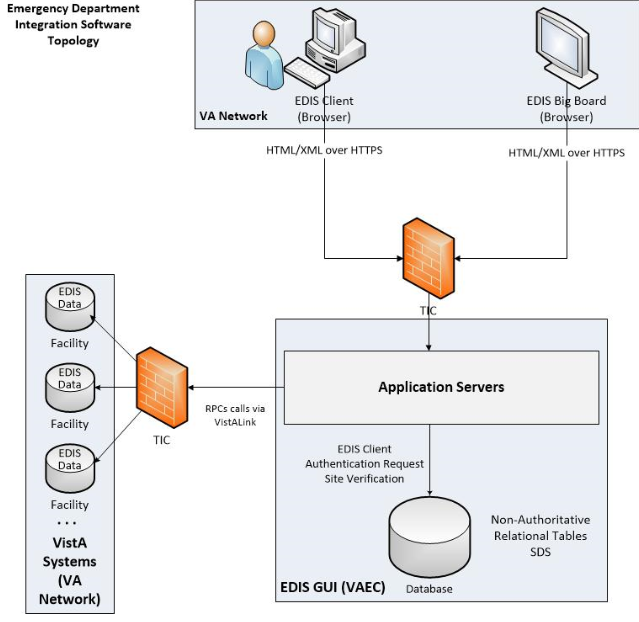 EDIS Big BoardsSites can configure one or more electronic whiteboard (also known as big board) displays. Display boards run in their own browser-based instances.Use the following address as the main big board display. Replace the sitecode parameter 442 with the local institution number of the current site.https://vaww.REDACTED/board/index.jsf?sitecode=442Secondary big board displays can be accessed by appending the above address. For example, if the 442 site has a secondary display board named Lab it would have the following address: https://vaww.REDACTED/board/index.jsf?sitecode=442&board=LabAppending the following arguments in the address will change the site and/or secondary display board:Replace sitecode=442 with the respective sitecode=current_site_code.Replace board=Lab with the respective board=secondary_board_name.For assistance setting up the Big Board, refer to local operating system deployment (OSD) processes to properly image the device using the approved EDIS baseline. For imaging assistance, contact the Client Technologies team.REDACTEDEDIS Waiting Room Display BoardSites can configure Waiting Room Display Boards. These Display boards run in their own browser-based instances.Use the following address as the Waiting Room Display Board. Replace the sitecode parameter 442 with the local institution number of the current site.https://vaww.edis2.va.gov/waiting/index.jsf?sitecode=442For assistance setting up the Waiting Room Display Board, refer to local operating system deployment (OSD) processes to properly image the device using the approved EDIS baseline. For imaging assistance, contact the Client Technologies team.Endpoint Baselines (va.gov)System PerformanceScaling Guide: Memory and Central Processing Unit (CPU)Workstations should comply with VA Desktop Minimum Acceptable Configurations, see table below for optimal viewing requirements.Table 1: Optimal Viewing RequirementsDisk SpaceEDIS installation creates files in two global: ^EDP and ^EDPB.You can expect ^EDP to grow at the following yearly rate: 2,000 bytes multiplied by the number of emergency-department visits per year. For example, if your emergency department responds to an average of 12,000 visits every year, you can expect ^EDP to grow at a yearly rate of 24 MB. You should place this global in a volume with sufficient space to manage this growth.You can expect ^EDPB to remain small. (It is currently about 50 K.)ParametersEDIS (EDPF) ParametersTable 2: ParametersSetting Up Synchronization with Patient Care EncountersThe EDPF LOCATION parameter should contain the hospital location or locations that your emergency department uses. If yours is a multi -division site, make an entry for each division.Log in to VistA.At the Select OPTION NAME prompt, type xpar menu (for XPAR MENU TOOLS) and then press the <Enter> key.At the Select General Parameter Tools option prompt, type ep (for EditParameter Values) and then press the <Enter> key.At the Select PARAMETER DEFINITION NAME prompt, type edpf l (forEDPF LOCATION), and then press the <Enter> key.At the Select INSTITUTION NAME prompt, type the name or station number of your institution and then press the <Enter> key.At the Select Time Range (ex. 0800-1200) or Sequence prompt, enter the time range during which the clinic location functions as your site’s emergency department. Use military time. For example, if the location serves as your site’s emergency department 24 hours a day, type 0001-2400 Alternately, type a number that represents the location’s preference rating (the number 1 represents the most-preferred location). Press the <Enter> key. When users create a PCE encounter, EDIS uses time-of-day-based or preference-based criteria to determine the encounter’s location.NOTE: When selecting time ranges, take care to account for all hours of emergency-department operation. EDIS does not create PCE appointments for patients whom users add during times that you don’t include in the EDPF LOCATION parameter. For example, suppose you set the parameter to use Clinic A from 0700 to 0800 hours and Clinic B from 0900 to 1200 hours. If a user then adds a patient at 0830 hours, EDIS will not create a PCE appointment for the patient. Also, take care not to overlap hours. In cases where hours overlap, EDIS always creates the patient’s PCE appointment for the first clinic.At the Are you adding [your time range or sequence] as a new Time Range or Sequence? Yes// prompt, press the <Enter> key to accept the time range or sequence—or, if you’ve made a mistake, type the letter n (for No) and press the <Enter> key.VistA displays a confirmation: Time Range (ex. 0800-1200) or Sequence [your time range or sequence]//. Press the <Enter> key to acknowledge this confirmation.At the ED LOCATION prompt, type the name of the location that serves as your site’s emergency department during this time range (or for this preference rating) and press the <Enter> key.Repeat steps 6 through 9 for additional emergency-department locations.RoutinesEDIS RoutinesEDP15P – Pre-init for closing ambulance patients and named patients over 5 days old with a LOC of ‘0.’EDP20P Post-Install routine that updates the PARAMETERS (#8989.5) file to set all values to “Check-in” for “EDPF SCHEDULING TRIGGER”.EDP22PST - Post-init for facility install.  EDP2PST – Post-init for facility install.   EDPARPT - This routine handles the following functionsSaving/Modifying report templatesBuilding new report templatesExecuting existing report templates as well as ad-hoc reports (fully custom unsaved reports).EDPARPT1 – Ad Hoc Reports.EDPBCF loads and saves display-board configuration settings—including column values, color maps, room and area values, parameter settings, and screen-size settings. It also loads a list of display boards and their specifications.EDPBCM creates and saves configuration settings for color maps. It creates color-map elements, closing tags, map elements for standard urgencies, and single map elements. It also builds color-map selection lists.EDPBDL deletes or inactivates configuration entries. It deletes rooms or beds if the application’s log entries are not referencing them; otherwise, it inactivates the rooms or beds.EDPBKS supports a list template that maps fully qualified machine names to the names of EDIS big board displays; this routine enables sites to add, change, and delete large displays that run in kiosk mode.;EDPBLK handles locking and unlocking for configuration settings. It displays one of three error messages when one user attempts to make or save configuration changes while another user is also making or saving changes.EDPBPM loads current and saves updated Configuration view parameter settings (diagnosis required, coded diagnosis required, disposition required, reason for delay required, number of minutes before reason for delay is required, shift start time and duration, include residents, default room or area, and arriving-ambulance area). It also saves time zone differences (in minutes) and sets the fail node.EDPBRM loads a list of all rooms and beds in sequence, builds an XML output file containing this list, and keeps the list updated. It also adds and updates room-and-area records, loads multi-assignment areas and choice lists (display-when, single- and multiple-patient assignments, and so forth).EDPBRS sets and resets display-board specifications (default-board specifications, display width, scroll-delay time, column size, column headers and size, font size, row colors, baseline rooms, and baseline parameters).EDPBSL loads selection lists (acuity, status, mode of arrival, disposition, and reason for delay) and builds XML output files for them. It also saves selection-list changes; creates new code sets; clears codes from, and adds new codes to, the CODES multiple; and updates existing codes in, and adds new codes to, the Tracking Code file (#233.1).EDPBST returns a list of staffing matches from VistA’s New Person file (#200). For each of the following three roles, it builds a list of staff members who have an active person class: resident, physician, and nurse. It also saves updated staff members and creates and updates records in the Tracking Staff file (#231.7).EDPBWS is the main routine for processing, building, retrieving, and modifying worksheets for the EDIS User Interface.EDPCBRD is the controller for the EDIS display board. It processes requests via remote procedure calls (RPCs) and also supports a Caché Server Pages (CSP) mode for processing requests via CSP.EDPCDBG is the debugging routine for the display-board controller. It turns debugging on and off, enables the EDIS debugging log, logs debugging activities for 30 minutes after the debugging start time, records debugging start and stop times, and saves debugging requests and XML results.EDPCONV processes incoming mail to convert emergency-department visits from Syracuse class-three application files to EDIS class-one files. It stores conversion data in the Tracking Code file (#233.1), Tracking Room/Bed file (#231.8), ED Log file (#230), and ED Log History file (#230.1).EDPCONV1 converts configuration data from Syracuse class-three application files to EDIS class-one files. It stores converted data in the Tracking Area file (#231.9).EDPCSV is a comma-separated-value (CSV) utility that provides a controller for HyperText Transfer Protocol (HTTP) requests.EDPCTRL is the controller for EDIS. It processes requests via remote procedure calls (RPCs) and also supports Caché Server Pages (CSP) mode for processing requests via CSP.EDPDD provides a test update log.EDPFAA provides RPC calls to the local facility. It also sets up EDIS sessions and returns role-based views for users. (EDPFAA code enabled VHA eHealth University [VeHU] training.)EDPFLEX provides Lexicon-package utilities: it returns matches from the Lexicon package when users type in dispositions.EDPFMON monitors Health Level 7 (HL7) VistA event messages at the facility. It adds new orders to patients’ log entries based on visit-related information from the following packages: Radiology, Laboratory, Pharmacy, Consults, Procedures, Dietetics, and Order Entry. It also updates orders’ statuses and removes orders from patients’ log entries.EDPFMOVE is part of the conversion routine. It moves local emergency-department visits to EDIS and provides conversion-related messages—“Visit conversion has completed,” for example. This routine also provides users with several conversion-related options—such as the option to convert Syracuse class-three configuration data (in addition to patient data).EDPFPER looks up emergency-department staff (providers, residents, and nurses) in VistA’s New Person file (#200). The routine adds people who match its screening criteria to EDIS staffing lists.EDPFPTC performs patient-selection checks. For example, this routine checks to see if selected patients are already on the Active Patients list, have patient records that are marked sensitive (in which case the routine displays a warning), are deceased, or have identifiers that are similar to the identifiers of one or more patients who are already on the Active Patients list. (Patients on the Active Patients list are ipso facto on the display board.) This routine also gets patient record flags (PRFs) for display within EDIS and makes security-log entries when users access records marked sensitive.EDPFPTL accepts as its input patient names and social security numbers (including last four social security numbers and last-name initials concatenated with last four social security numbers) and returns from the local VistA system a list of possible matches.EDPGLOB – This routine is used to return a global array. If the amount of data is too large, store errors can occur in VistA. Using the EDPGLOB RPC fixes these errors and utilizes global arrays to store and send back the data.EDPHIST returns results for laboratory and pharmacy orders in XML format.EDPLAB returns laboratory data from VistA.EDPLEX provides API wrappers for calls to the Lexicon. Used by other EDIS routines.EDPLOG updates the EDIS log in response to timestamp changes. It also processes diagnoses and checks for the presence of data in required fields before letting users remove patients from the system.EDPLOG1 validates record entries and returns error messages for invalid entries.EDPLOGA adds log records for new patients. It sets up patient fields, adds default values to stub entries, creates current log records, and creates initial log-history entries. This routine also deletes the initial history-log stub entry.EDPLOGH adds new log-history entries and saves new entries for changed fields. This routine also checks timestamps in the ED Log History file (#230.1) for possible data-entry collisions and displays a warning message—“Since you loaded this entry, changes have been made by someone else”—when collisions are imminent. Similarly, when users update data and select a different view before saving their updates, this routine warns them that they will lose their changes if they exit the view without first saving their changes. Finally, this routine notifies users when their bed choices are no longer available.EDPLPCE creates a visit in the CPRS Patient Care Encounters (PCE) package when users select a provider, resident, nurse, or diagnosis in EDIS. It updates diagnoses for emergency-department visits in EDIS if users enter the diagnoses in CPRS, and in CPRS if users enter the diagnoses in EDIS. This routine also coordinates primary providers between CPRS and EDIS.EDPMAIL parses and processes incoming VA MailMan messages from SEND^EDPFMON, which monitors order-related events such as new orders, order changes, deleted orders, and so forth. EDPMAIL also parses and processes patient check-in events.EDPQAR logs area information. It returns site-configurable parameters and default areas, and adds default areas in cases where no default areas are assigned.EDPQDB displays active log entries on the EDIS display board. It gets display-board data—a list of all beds in sequence for a given area, patient data, and so forth—computes order statuses, and formats data for display.EDPQDBS gets display-board specifications for room, area, and staff color configurations.EDPQLE retrieves log entries by request and returns XML-formatted log entries for patient demographics, diagnoses (ICD-10-CM coded), fields required for closing entries (delay reasons, physician assignments, and so forth), and time stamps.EDPQLE1 retrieves supporting information—such as staff and other selection items—and adds the information to XML pick lists. It also builds nodes for code sets.EDPQLP returns lists for the log-entry edit context. It also builds duplicate-name and last- four-Social-Security-number lists for counters.EDPQPCE retrieves PCE information such as diagnoses (including primary and free-text diagnoses) for emergency-department visits.EDPQPPS – routine to handle display board specifications.EDPRPT gets data for reports by site and date range. This routine turns on switches that determine the beginning and ending points of the report date range and the report type. It also returns timestamp-related data—such as the times acuities were first assigned, the times patients left the waiting area, the times admitting decisions were entered, and so forth.EDPRPT1 gets data for the Activity report based on site and date range. It gets report headers (CSV), calculates times and averages for column values, initializes counters and sums, returns external values for codes, and includes a list of assigned providers.EDPRPT10 gets data for the Admissions report based on site and date range. This routine initializes counters and sums, gets report headers (CSV), calculates times and averages, initializes counters and sums, and returns external values for codes.EDPRPT11 gets data for the Patient Intake report based on site and date range. This routine initializes counters and sums, gets report headers, returns counts and averages, performs rounding computations, returns hours (24-hour—or military—clock format), and returns name-of-day (Monday, Tuesday, and so forth).EDPRPT12 gets data for the Orders by Acuity report based on site and date range. It gets report headers and returns an acuity-based count of lab, imaging, medication, consult, and other orders.EDPRPT2 gets data for the Delay report based on site and date range. It initializes counters and sums, returns counts and averages, and gets column headers. The routine also returns disposition indicators for VA admissions and external values for codes.EDPRPT3 gets data for the Missed Opportunities report based on site and date range. It initializes counters and returns a 1 (one) or 0 (zero) to indicate missed opportunities. The routine also gets column headers, initializes counters, calculates times, and returns totals as CSV- or XML-formatted data.EDPRPT4 gets data for the Delay Summary report based on site and date range. It initializes counters and sums and returns counts and averages as CSV- or XML-formatted data. This routine also returns external values for acuity and other codes, and codes (1 or 0) for IEN statuses that indicate observation.EDPRPT5 returns data for the Shift report based on site and day. It initializes counters and sums, calculates the number of visits that carried over, and returns the following: column information (headers, counts and averages—as CSV- and XML-formatted data), the names of shifts (one, two, three, and so forth—based on shift times), and external values for acuity codes.EDPRPT7 gets data for the Exposure report based on site and the infected person’s time in and time out of the emergency department. It returns a list of patients who were in the waiting room and treatment rooms during the infected patient’s stay (adding a row for each room the infected patient used —including laboratory and x-ray). It also returns on-duty staff assignments. EDPRPT7 returns external values for codes.EDPRPT7C gets data for the Exposure report in CSV format.EDPRPT8 gets data for the Acuity report based on site and date range. It initializes counters and sums and returns external values for acuity codes. The routine returns counts and averages for acuity-based entries, all admissions, and VA admissions.EDPRPT9 gets data for the Patient Cross Reference (XRef) report based on site and date range. It uses the ED Log file (#230) to provide information about patients’ identities.EDPRPTBV gets data for the BVAC report based on site and date range. This routine initializes counters and sums, gets column headers, calculates sums and averages, and returns external values for codes.EDPX provides a group of common utilities that includes the following: ESC (X), escape for XML transmission; UES (X), unescape XML; UESREQ (REQ), unescape HTTP post; VAL (X,R), returns parameter value or null; NVPARSE (LST, IN), parses tab and delimited name-value pairs into an array; XMLS (TAG, DATA, LBL), returns an XML node as <TAG data=“9” label=“XXX” />; XMLA (TAG, ATT, END), returns an XML node as <TAG att1=“a” att2=“b”… />; SMLE (SRC), appends lists to XML arrays as elements; XML (X), adds the line of XML that is to be returned; CODE (X), returns internal values for codes; MSG (MSG), writes out error messages.EDPYCHK performs a pre-installation environment check.EDPYPRE is the pre-initialization routine.EDPYPST is the post initialization routine.EDIS ChecksumsThe following contains routine names and checksums as of patch EDP*2.0*15:Table 3: EDIS Routine ChecksumsFiles and GlobalsGlobalsEDIS uses the following globals:^EDP^EDPBThe ^EDP global holds a list of patients who are currently checked in at the emergency-department (that is, the list of active patients). The ^EDPB global holds a comprehensive list of emergency-department activities.Table 4: Global Placement and ProtectionFilesTable 5: XMOS Executable (XE) FilesFile DescriptionsED Log (#230)The ED Log file serves as the log of emergency-department visits and as EDIS’s key source of information for display-board data. EDIS refreshes the display board every 30 seconds, and many of the indices in this file assist in making the application’s refresh code as efficient as possible.The file works together with the ED Log History file (#230.1) to track activities associated with typical emergency -department visits from beginning to end. The log records key clinical events—triage and disposition, for example. It also records where each patient went after his or her emergency - department visit, and who was responsible for the patient.Table 6: File DescriptionsDischarge Diagnosis 230.04Sites have the option to synchronize patients’ diagnoses with PCE. If diagnoses are synchronized, every time a diagnosis changes in EDIS, the application passes the change to PCE. If sites do not synchronize patients’ diagnoses with PCE, EDIS simply keeps patient-diagnoses lists in this file. Clinical staff can later access the file’s contents and enter patients’ diagnoses into PCE.Table 7: Subfile – Discharge Diagnosis FilesOrders 230.08The order-entry event monitor identifies orders that are related to patients’ current emergency-department visits and populates this multiple with these orders. This subfile enables EDIS to quickly update display boards (which EDIS refreshes every few seconds to provide up -to-date order-status information). It also allows EDIS reporting functionality to track the history of orders that are related to patients’ emergency-department visits.Table 8: Subfile – XE OrdersRecord Indices for File #230Table 9: Record Indices for File #230ED Log History (#230.1)The ED Log History file provides a forward - and reverse-chronological list of updates to each emergency-department log record. The timestamps contained in this file make it possible to generate a variety of reports.Table 10: XE ED Log History Files (#230.1)Record Indices for File (#230.1)Table 11: XE File Record Indices (#230.1)Tracking Staff (#231.7)The Tracking Staff file contains staff assignments for particular areas (currently sites’ emergency departments). It allows for concise staff -selection lists and enables sites to associate colors with staff members so that emergency-department personnel can more easily tell which staff members are assigned to which patients.Table 12: XE Files – Tracking Staff (#231.7)Record Indices for File (#231.7)Table 13: XE Files Record Indices (#231.7)Tracking Room-Bed (#231.8)As patients progress through their visits, they may stop at a number of areas. The Tracking Room-Bed file allows sites to set up these areas in EDIS so that they can track patients throughout their visits. Areas can be physical or conceptual, and may include specific beds, waiting areas, and other areas of the hospital (radiology, exam rooms, and so forth).Table 14: XE Files – Tracking Room Bed (#231.8)Record Indices for (#231.8)Table 15: XE Files – Record Indices (#231.8)Tracking Area (#231.9)This file contains parameters that control EDIS’s tracking behavior. It also contains XML descriptions that client software uses to control display -board column appearance, row content, and cell color. The AREA field (#.03) of the ED Log files (#230) points to this file.Table 16: XE Files – Tracking Area (#231.9)Display Board Configuration Subfile (231.94)Table 17: XE Files Display Board Configuration SubfileTracking Code (#233.1)The Tracking Code file contains entries that EDIS tracking functionality uses in selection lists. The software may eventually roll up selection-list entries to the emergency-department director for reporting.The following files point to the Tracking Code file:Table 18: Files and Fields that Point to Tracking Code FileTable 19: Tracking Code (#233.1)Tracking Code File Indices (#233.1)Table 20: Tracking Code File Indices (#233.1)Tracking Code Set (#233.2)The Tracking Code Set file contains collections of codes that represent specific selection lists (acuities, patient statuses, dispositions, delay reasons, and so forth) used within EDIS.Table 21: Tracking Code Set (#233.2)Codes (233.21)Table 22: Subfile – Tracking Code Set File – Codes (#233.21)CPE Role (#232.5)The CPE Role file contains the definitions for roles to be used with EDIS.Table 23: CPE Role (#232.5)EDP Worksheet Specification (#232.6)The EDP Worksheet Specification file holds worksheet definitions for each institution/area. The EDP Worksheet Specification file also allows worksheets to be associated with user roles.Table 24: EDP Worksheet Specification (#232.6)Subfile: Sections (#232.62)Table 25: Subfile – Sections (#232.62)Subfile: Components (#232.622)Table 26: Subfile – Components (#232.622)Subfile: Roles (#232.63)Table 27: Subfile – Roles (#232.63)EDP Worksheet Section (#232.71)The Worksheet Section file holds the definitions for each section of a worksheet.Table 28: EDP Worksheet Section (#232.71)Subfile: Components (#232.711)Table 29: Subfile – Components (#232.711)Subfile: Roles (#232.712)Table 30: Subfile – Roles (#232.712)EDP Worksheet Component (#232.72)The Worksheet Component file holds the definition for each worksheet component.Table 31: EDP Worksheet Component (#232.72)Subfile: Parameters (#232.725)Table 32: Subfile – Parameters (#232.725)Subfile: Components (#232.727)Table 33: Subfile – Components (#232.727)Subfile: Roles (#232.728)Table 34: Subfile – Roles (#232.728)Subfile: Validator (#232.729)Table 35: Subfile – Validator (#232.729)EDP Worksheet Component Type (#232.73)Table 36: EDP Worksheet Component Type (#232.73)NHAMCS Reason for Visit (#233.8)The NHAMCS Reason for visit file holds reasons for visits.Table 37: NHAMCS Reason for Visit (#233.8)NHAMCS Reason for Visit Display (#233.81)The NHAMCS Reason for Visit display file contains the display for an entry in the NHAMCS Reason for Visit file.Table 38: NHAMCS Reason for Visit Display (#233.81)ED Complaint (#233.82)The ED Complaint file holds the ED complaints as well as the associated NHAMCS codes, attributes, and possible values.Table 39: ED Complaint (#233.82)Attribute (233.821)Table 40: Attribute (#233.821)Possible Value (#233.8211)Table 41: Possible Value (#233.8211)Associated Symptom (#233.822)Table 42: Associated Symptom (#233.822)Clinical Events (#234)The Clinical events file tracks the date/time of clinical events along with vitals, medication, orderable items, and labs associated with the events.Table 43: Clinical Events (#234)EDP Report Template (#232.1)Table 44: EDP Report Template (#232.1)Subfile: Sequence (#232.12)Table 45: Subfile – Sequence (#232.12)Subfile: Roles (#232.13)Table 46: Subfile – Roles (#232.13)EDP Report Elements (#232.11)Table 47: EDP Report Elements (#232.11)Exported Remote Procedure CallsEDIS Remote Procedure CallsEDPCBRD RPCThis RPC acts as the front controller for the EDIS display board. It accepts requests that the Java middle tier initially passes to the EDIS Web server. The RPC uses these parameters to determine which command to execute. EDPCBRD allows proxy-user access.Input parameter SESS identifies requesting users and sites, which the application passes in via its Java middle tier.Input parameter PARAMS is a list of the parameters that the application passes to the Java middle tier via Hypertext Transfer Protocol ( HTTP) post messages.EDPCBRD RPC formats and returns data as Extensible Markup Language (XML) documents. The XML structure varies based on the nature of the data request.EDPCTRL RPCThis RPC acts as the front controller for the EDIS tracking application. It accepts requests that the Java middle tier initially passes into the EDIS Web server. The RPC uses the PARAMS parameter to determine which command to execute. The PARAMS parameter is a list of the parameters that users pass to the system’s Java middle tier via HTTP post messages. The RPC’s returned data are formatted as XML documents, the structure of which varies based upon the types of data requests.EDPGLOB RPCThis RPC utilized global arrays to store and return data rather than the previous RPC’s which used only local arrays. During testing, errors were encountered due to stack sized getting too large in the local arrays. Creating and using this RPC for the calls that are more data intensive creates a way to avoid these stack <STORE> errors for larger amounts of data. In the future, if the amount of data is in question, this RPC should be used to avoid any potential issues. Currently this RPC is being used for Lab data retrieval, Worksheet.Exported OptionsEDIS OptionsTable 48: EDIS OptionsInclude EDIS Options in Users’ Menu TreesInclude one or more of the following options in each user’s menu tree:EDPF TRACKING MENU ALLEDPF TRACKING MENU CLINICIANEDPF TRACKING VIEW BOARDEDPF TRACKING VIEW CONFIGUREEDPF TRACKING VIEW DISPOSITIONEDPF TRACKING VIEW EDIT CLOSEDEDPF TRACKING VIEW REPORTSEDPF TRACKING VIEW SIGNINEDPF TRACKING VIEW STAFFEDPF TRACKING VIEW TRIAGEEDPF TRACKING VIEW UPDATEAssign EDIS Views to UsersWork with your site’s clinical application coordinators (CACs) and emergency- department managers to gather a list of EDIS users and determine which views each user needs. Assign to each user only views that he or she needs.Log in to VistA.At the Select OPTION NAME prompt type eve and then press the <Enter> key.At the Choose 1-5 prompt, type 1 (for EVE Systems Manager Menu) and press the <Enter> key.At the Select Systems Manager Menu Option prompt, type User Management and press the <Enter> key.At the Select User Management Option prompt, type Edit (for Edit an Existing User) and press the <Enter> key.At the Select NEW PERSON NAME prompt, type the user’s name using the following format: lastname,firstname. Press the <Enter> key. VistA displays the Edit an Existing User dialog.In the Edit Existing User dialog, press the <Down Arrow> key to highlight the Select SECONDARY MENU OPTIONS field. (Type a question mark [?] to see a list of the secondary options that are currently assigned to the user.)Type in the secondary menu options field one of the options listed above and then press the <Enter> key.At the “Are you adding …as a new SECONDARY MENU OPTIONS (the…for this NEW PERSON)? No//” prompt, type Yes and press the <Enter> key.Press the <Enter> key again to accept this new option.In the SYNONYM field, type a synonym for the option (optional). Press the <Enter> key.Press the <Enter> key to close the COMMAND field and return to the SelectSECONDARY MENU OPTIONS field.Repeat steps 8 through 11 to assign other options as necessary.Press the <Down Arrow> key to move through the Edit Existing User dialog. At the end of each page, type the letter n in the COMMAND field to enter the following page.Stop on page 3.Check the user’s person class, which appears on page 3, to make sure the user’s person class is active.If the user’s person class is not active, select an active person class for the user.When you have entered all applicable secondary menu options and verified that the user has an active person class, type the word Exit in the COMMAND field.At the Save changes before leaving form (Y/N)? prompt, type the letter Y and press the <Enter> key.SecurityIAM Single Sign-On Internal (SSOi) and VistA Integration Adapter (VIA)EDIS uses IAM Single Sign-On Internal (SSOi) to authenticate users and VistA Integration Adapter (VIA) and SAML connect to VistA to authorize users. Specifically, it authenticates users via VA issued PIV and uses VistA options and security keys to authorize access to role -based functionality. Secure Sockets LayerEDIS uses Secure Sockets Layer (SSL) to secure communications between the EDIS Web server and sites’ display boards. To set up these two-way secure communications for each machine that will power a display board, you must first set up the display board to run in kiosk mode. Kiosk mode locks down the machine’s user interface to protect the application from accidental or deliberate misuse. For detailed instructions on setting up display boards (also known as big boards), refer to the approved EDIS Baseline.REDACTEDPKI Encryption BasicsTo encrypt communications between the EDIS Web -application server and browsers that sites are using to run their display boards, the server and browsers exchange certificates containing their public keys.After this exchange takes place, the browser sends a random number that it has encrypted using the server’s public key. The server decrypts this number using its private key. The browser and server then use this random number to generate session keys, which they use in conjunction with their private keys to encrypt and decrypt data exchanges during the communications session.Security KeysEDPF KIOSKSNOTE: This security key is no longer used as of EDIS v.2.1.1/EDP*2.0*6.This security key grants access to the EDPF BIGBOARD parameter. This parameter maps fully qualified computer names to display board names. Sites must add or change values for this parameter via the EDPF BIGBOARD KIOSKS option.EDPR EXPORTThis security key enables holders to export EDIS reports to Microsoft Excel.EDPF WORKSHEETSNote: This security key is no longer used as of EDIS v.2.2/EDP*2.0*13.This security key controls access to the ability to modify worksheet configurations.EDPR ADHOCNote: This security key is no longer used as of EDIS v.2.2/EDP*2.0*13.This security key has been added to control access to ad hoc reports.EDPR XREFThis security key enables holders to view and run the EDIS Cross Reference (XRef) report, which matches emergency department visit numbers with associated patient-identity information.Assign Keys for Emergency Department UsersAssign keys to users who need access to additional reporting capabilities.Log in to VistAAt the Select OPTION NAME prompt, type eve and then press the <Enter> key.At the Choose 1-5 prompt, type the number 1 (for EVE Systems Manager Menu) and then press the <Enter> key.At the Select Systems Manager Menu Option prompt, type menu (for Menu Management) and then press the <Enter> key.At the Select Menu Management Option prompt, type the word key (for Key Management) and then press the <Enter> key.At the Select Key Management Option prompt, type the word allocation (for Allocation of Security Keys).At the Allocate key prompt, type the name of the security key you want to assign—EDPF EXPORT, for example.At the Holder of key prompt, type the name of the first user to whom you are assigning the key and then press the <Enter> key.At the Another holder prompt, type the name of a second user to whom you are assigning the key and then press the <Enter> key. Repeat this step for all users to whom you are assigning the key.At the You are allocating keys. Do you wish to proceed? YES// prompt, press the <Enter> key to accept the default response.ProtocolsEDIS ProtocolsEDP CHECK-IN monitors local VistA systems for Scheduling -package events that indicate VA personnel are checking patients into the emergency department. This protocol is placed on the SDAM APPOINTMENT EVENTS protocol, which is an appointment-event driver.EDP MONITOR monitors order events for the EDIS display board. This protocol is placed on the * EVSEND OR protocols to check for updates that ancillary packages send to the Order Entry/Results Reporting package. (The asterisk in the expression * EVSEND OR stands as a placeholder for other package namespaces, such as PS or RA.) It monitors when ancillary packages transmit orders and when they complete the orders.EDP NEW PATIENT defines variables to support some of the devices that previously monitored SDAM APPOINTMENT EVENTS. The application processes this protocol when users or applications add new patients to the board. Items may look for EDPDATA (EDPDATA = ED Log IEN^DFN^Time In^Hospital Location IEN). This protocol also defines the following variables:DFN = Patient file (#2) IENSDT = Time InSDCL = Hospital Location file (#44) IENSDATA = ^DFN ^ SDT ^ SDCLSDAMEVT = 1 (unscheduled new visit)EDP OR MONITOR monitors ordering events for the EDIS display board. It is placed on the * EVSEND OR protocols to look for order numbers that are assigned to new orders from ancillary packages.EDPF ADD BOARD provides support for an entry action (D ADD^EDPBKS) that adds a display board.NOTE: The EDPF BIGBOARD MENU protocol and the EDPF BIGBOARD KIOSKS list template and parameter are no longer used as of EDIS v.2.1.1/EDP*2.0*6.EDPF BIGBOARD MENU defines the menu of actions for the EDPF BIGBOARD KIOSKS list template. This protocol allows facilities to edit the EDPF B IGBOARD KIOSKS parameter. Menu items include:EDPF ADD BOARD (sequence 11)EDPF REMOVE BOARD (sequence 12)EDPF CHANGE BOARD (sequence 21)EDPF SELECT DIVISION (sequence 31)EDPF QUIT (sequence 32)EDPF BLANK 1 (sequence 22)EDPF BLANK 2 (sequence 13)EDPF BLANK 3 (sequence 23)EDPF BLANK 1 displays a blank line; EDIS uses this protocol to provide white space on menus. (Item text is three spaces.)EDPF BLANK 2 displays a blank line; EDIS uses this protocol to provide white space on menus. (Item text is three spaces.)EDPF BLANK 3 displays a blank line; EDIS uses this protocol to provide white space on menus. (Item text is three spaces.)EDPF CHANGE BOARD supports entry action D CHG^EDPBKS, which changes a computer name or display board.EDPF QUIT supports entry action Q, which exits the EDPF BIGBOARD KIOSKS list template. NOTE: The EDPF BIGBOARD KIOSKS list template is no longer used as of EDIS v.2.1.1/EDP*2.0*6.EDPF REMOVE BOARD supports entry action D REM^EDPBKS, which removes a display board.EDPF SELECT DIVISION supports entry action D NEWDIV^EDPBKS, which allows the EDIS editor to switch to values for another division.Other ProtocolsFH EVSEND OR sends Health Level 7 (HL7) messages from the Dietetics package to the Order Entry/Results Reporting package.GMRC EVSEND OR sends consult requests and tracking data to the Order Entry/Results Reporting package.LR70 CH EVSEND OR sends orders from the Laboratory package to the Order Entry/Results Reporting package.OR EVSEND FH sends diet-message events.OR EVSEND GMRC sends consult-message events. OR EVSEND LRCH sends laboratory-message events. OR EVSEND ORG sends generic event messages.OR EVSEND PS sends pharmacy-message events.OR EVSEND RA sends radiology and imaging events.PS EVSEND OR sends inpatient and outpatient medication orders from the Pharmacy package to the Order Entry/Results Reporting package.RA EVSEND OR sends radiology and imaging message events to the Order Entry/Results Reporting package.SDAM APPOINTMENT EVENTS performs all necessary actions associated with Scheduling-package events (such as patient check in).List TemplatesEDIS List TemplatesNOTE: The EDPF BIGBOARD KIOSKS list template is no longer used as of EDIS v.2.1.1/EDP*2.0*6.EDPF BIGBOARD KIOSKS maps fully qualified machine names to the names of EDIS big board displays.TroubleshootingCheck-in via SchedulingIf EDIS does not automatically add patients when users create an appointment for them or check them in via the Scheduling package, make sure your site's emergency- department location is set in the EDPF LOCATION parameter. Check this parameter to ensure that its value coincides with the value of your emergency department location in file #44 (Hospital Location). EDIS uses values in the EDPF LOCATION parameter to add patients to its log when you check in appointments for emergency-department visits.Blank ViewIf users don’t see view selections when they log in to EDIS, you may not have assigned EDIS options for them. Users need at least one assigned option to access EDIS views. If users already have one or more assigned options, you may need to rebuild your site's menu trees in VistA. Rebuilding menus is necessary only after you assign new menu options for the first time.PCE VisitsEDIS creates a Patient Care Encounter (PCE) encounter in CPRS when users select a provider or diagnosis in EDIS. If this functionality isn’t working at your site, check:The location entry in the EDPF LOCATION parameterPhysicians’ and nurses’ person-class statusCheck the EDPF LOCATION ParameterEDIS uses the entry in this parameter to create PCE encounters in CPRS.Check for Active Person ClassBefore EDIS creates PCE encounters based on physician, nurse, or resident assignments, it checks to make sure the physician, nurse, or resident has an active person class. If a user selects a provider whose person class is expired, EDIS does not create an encounter based on the user’s selection. To remedy this problem, check each person's class for each provider on your site’s staff pick lists.Nurse AssignmentsBy default, EDIS bases its nursing-staff list on all entries in the New Person file (#200). Sites can elect to have EDIS filter its nurse -selection list to allow only people who hold the ORELSE security key, only people who hold the PSJ RNURSE security key, or only people who are present and active in the Nurse Staff file (#210).If you do not see emergency-department nurses when you are using the Assign Staff view to create the EDIS Nurse pick list, check the status of your site’s emergency- department nursing staff in the Nurse Staff file. Or, if your site has configured EDIS to base its selection list on the ORELSE or PSJ RNURSE security key, check to make sure your site’s emergency-department nurses hold the appropriate keys.Intermittent Login DifficultiesIf your site is experiencing intermittent login difficulties and it uses a load balancer that passes control to different instances of VistA, be sure that each VistA instance is running a VistALink listener. Every system that handles VistALink connections must be running a VistALink listener.PIV ProvisioningIf a user is unable to sign into EDIS with their PIV card, please reference the below Knowledge Base numbers for assistance.KB0013359 - VistA: Link PIV Card to Vista/CPRS/CAPRIKB0013706 - SSOi: Accessing Applications Using Windows AuthenticationNote: SSOi login is not currently available. With EDIS v2.2.44, the user will log in with their VistA Access and Verify codes.Big BoardsBig Board patient data is not updating properlyIf the patient data on the Big Board is not updating properly or the data is displaying incorrectly, please reboot the Big Board. It is imperative that any configuration changes, such as adjusting column widths and sizes, are performed in the EDIS desktop application. Do not make configuration changes within the Big Board itself. See Section 8.2.2, Columns, of the EDIS User Guide for assistance.The display on the Big Board does not fit to the screenThere is a Display Size field in the EDIS desktop application within the Configure view. The value in the Display Size field should match the Display Resolution of the Big Board monitor. Someone with access to the Configure view will need to set the Display Size value in the EDIS desktop application. If the screen size is not available, add it to the EDPF SCREEN SIZES VistA Parameter:DateVersionDescriptionAuthor6/05/20233.4EDP*2.0*24Added section 2.1.4. EDIS Waiting Room Display BoardNew (3) checksum for Table 3: EDIS Routine Checksums EDPBCF, EDPBPM and EDPQDBUpdated Table 16: XE Files – Tracking Area (#231.9) with (3) Tracking areas 231.9,2, 231.9,5 and 231.9,5.6Updated Title page, Revision History, Table of Contents, List of Tables, List of Figures, and FootersSee the non-redacted EDIS_2_2_TM on the SOFTWARE library for viewing REDACTED informationREDACTED03/09/20233.3EDP*2.0*20Added Note to Section 11.6Updated the last sentence of Section 11.1 "Check in via Scheduling"Routine EDP20P to Section 4.1Added Routines EDPHIST and EDPLAB to Section 4.1Updated Table 3: EDIS Routine Checksums for EDP20P, EDPFMON, EDPHIST, and EDPLAB Updated Table 2 in EDIS Parameters section to make EDPF SCHEDULING TRIGGER contain a single optionUpdated Title page, Revision History, Table of Contents, List of Tables, List of Figures, and FootersLiberty ITS06/02/20223.2EDP*2.0*16:Updated Table 3: EDIS Routine Checksums for EDPFMON, EDPMAIL, and EDPQPCEAdded Kernel RPCs to the EDPF TRACKING SYSTEM option to login to the applicationUpdated Title page, Revision History, Table of Contents, List of Tables, List of Figures, and FootersSee the non-redacted EDIS_2_2_TM on the SOFTWARE library for viewing REDACTED informationLiberty ITS06/17/20213.1EDP*2.0*15:Added the routine EDP15P in section 4.1, EDIS RoutinesAdded checksums for routine EDP15P in section 4.2, EDIS ChecksumsRemoved the routine EDP22PST in Table 3: EDIS Routine ChecksumsUpdated the Document Conventions sectionMoved and updated the EDIS Big Boards sectionUpdated the EDIS in Production Accounts sectionAdded EDIS Baseline reference material to the Secure Sockets Layer sectionAdded the PIV Provisioning sectionAdded the Big Boards sectionAdded the Note for the EDPF TRACKING MENU SIGNIN optionAdded the Note for the EDPF TRACKING MENU TRIAGE optionRemoved the options EDPF TRACKING MENU SIGNIN and EDPF TRACKING MENU TRIAGE from section 7.2 Include EDIS Options in Users’ Menu TreesAdded the Note for the EDPF WORKSHEETS Security KeyAdded the Note for the EDPR ADHOC Security KeyUpdated the Title page, Revision History, Table of Contents, List of Tables, and FootersSee the non-redacted EDIS_2_2_TM on the SOFTWARE library for viewing REDACTED informationLiberty ITS12/21/20203.0EDP*2.0*13:Updated document for GUI version 2.2.41Removed the Index since it was improperly created by manual constructionUpdated 508 NOTEUpdated the link location for the reference documentsUpdated the file listings in the documents tableUpdated Figure 1: The EDIS TopologyUpdated the SSOi informationUpdated the production account URLsUpdated the EDIS RoutinesUpdated the EDIS ChecksumsUpdated Title Page, Revision History, Table of Contents, List of Tables, List of Figures, and FootersLiberty ITS5/20182.11Patch EDP*2.0*9Updated the Discharge Diagnosis FilesRemoved reference of $$ICDONE^LEXU and corrected ICD9 CODE to remove the 9Updated title page and footers.HPS Clinical Sustainment Team11/20142.10Patch EDP*2.0*2, GUI 2.1.2:Updated title page, headers, and footers.Corrected table formatting throughout document.Reformatted all headings to replace manual Table of Contents with automated one.Added alt text to Figure 1.Updated Sections 1.3 and 1.4 for EDIS v.2.1.2/EDP*2.0*2.Updated EDIS URLs in Section 2.1.3 (new URLs for EDIS v.2.1.2/EDP*2.0*2).Updated Section 4 Routines for EDIS v.2.1.2/EDP*2.0*2.Removed Provider Report: Deleted EDPRPT6 from Section 4.1 EDIS Routines and from Index; Deleted EDPR PROVIDER Security Key from Section 8.3 and from Index.Corrected description for CPE Role (#232.5), Field .03 XML ABBREVIATION, in Table 26.Added notes to Sections 3.1, 7.1, 8.3, 9.1, and 10.1 about EDPF BIGBOARD KIOSKS option/parameter/list template no longer being used as of EDIS v.2.1.1/EDP*2.0*6.REDACTEDREDACTEDAugust 20142.9Patch EDP*2*2, GUI 2.1.1-ICD-10Added information on EDPLEX routine (p. 12)Updated to ICD-10 reference (p. 13)Added and updated routine names and checksums (p.16).Updated to reference ICD-10 codes and text in the Discharge Diagnosis Files (p. 30)Updated to reference ICD-10 codes and text in the Tracking Area File (p. 47)REDACTED,
REDACTED,
REDACTED 07/17/20132.8Update to remove zip referenceProdDev07/10/20132.7Updated checksum value for EDPLOGA.REDACTED07/10/20132.7Technical EditsREDACTED06/20/20132.6Incorporate Product Support updatesProd Development06/20/20132.6Updated footer , TOC, and addressed text styles for 508 complianceREDACTED05/12/20132.5Final review prior to submissionREDACTED05/11/20132.5Updated cover page.REDACTED5/10/20132.5Additional technical reviewsREDACTED & REDACTED & REDACTED2/20/20132.4Updated URLsREDACTED1/14/20132.3Incorporate Product Support FeedbackREDACTED1/10/132.2Edited file to reflect changes from a patch to a host file.REDACTED & REDACTED & REDACTED & REDACTED01/04/20132.1Final review prior to submissionREDACTED01/03/20132.1Addressed Product Support FeedbackEDIS Team11/30/20122.0Final review prior to submissionREDACTED11/29/20122.0Updated footerREDACTED10/30/20121.9Made updates (incorporated edits from [T.S.])REDACTED10/26/20121.8Updated links within documentREDACTED09/28/20121.7Additional technical reviewsREDACTED & REDACTED & REDACTED & REDACTED09/05/20121.6Final review priorREDACTED9/04/20121.6Review & editsREDACTED & REDACTED8/30/20121.6Technical EditsREDACTED & REDACTED6/22/20121.5Technical EditsREDACTED & REDACTED6/22/20121.5ReviewREDACTED5/21/20121.4Final Review prior to submissionREDACTED05/15/20121.4Technical EditsREDACTED & REDACTED5/15/20121.4ReviewREDACTED & REDACTED03/04/20121.3Final review prior to submissionREDACTED03/03/20121.3Technical EditsREDACTED & REDACTED03/01/20121.3Technical edits and additionsREDACTED01/11/20121.2Final review prior to submissionREDACTED01/08/20121.2Technical EditsREDACTED01/07/20121.1Technical ReviewREDACTED01/06/20121.0DraftREDACTEDResolutionCPURAM852 x 480 (480 p), 24 frames per second (fps)Intel Pentium 4 2.33 GHz processor (or equivalent)256 MB RAM with 64 MB VRAM1280 x 720 (720 p), 24–30fpsIntel Pentium 4 3 GHz processor (or equivalent)128 MB RAM with 64 MB VRAM1920 x 1080 (1080 p) 24 fpsIntel Core Duo 1.8 GHz processor (or equivalent)128 MB RAM with 64 MB VRAMEDPF Parameter NameDescriptionEDPF BIGBOARD KIOSKSNOTE: This parameter is no longer used as of EDIS v.2.1.1/EDP*2.0*6.This parameter maps fully qualified computer names to display board names. Sites must add or change values for this parameter via the EDPF BIGBOARD KIOSKS option.EDPF DEBUG START TIMEThis parameter sets a $H timestamp to signal that EDIS should log out its RPCs for 30 minutes following the debug time stamp.EDPF LOCATIONThis parameter holds one or more entries from the Hospital Location (#44) file. Entries correspond to hospital locations that the emergency department uses. With this parameter, VistA prompts sites for a time range or sequence. If sites have multiple Hospital Location file entries, they have two choices when responding to the Time Range or Sequence prompt: they can enter a time range or a sequence.Entering a time range allows EDIS to map Hospital Location entries by time of day. EDIS uses this mapping when users create encounters in the Patient Care Encounters (PCE) package: it matches the Hospital Location entry based on the current time of day. The parameter accepts ranges in military time.Entering a sequence allows sites to map Hospital Location entries in order of preference. When users create encounters in PCE, EDIS uses the entry with the lowest sequence number to create visits.When users create appointments by checking in patients via the Scheduling package, any matches on this parameter’s list of locations (be they time- or sequence-based) cause EDIS to add the checked-in patient to the display board.EDPF NURSE STAFF SCREENThis parameter allows sites to select the type of filtering upon which EDIS bases its nurse-selection list. It applies filtering—or screening— to the New Person file (#200). By default, EDIS allows selections from all entries in the New Person file. Other screening options include the following:Allow only persons holding the ORELSE keyAllow only persons holding the PSJ RNURSE keyAllow only persons who are present and active in the Nurse Staff file (#210)EDPF SCHEDULING TRIGGERThis parameter allows sites to specify which Scheduling package event, triggers EDIS to automatically add patients to the board. As of patch EDP*2*20 there is only a single option.4: Patient will be added to the board when checked inSites can set this parameter at the package, system, or division level.EDPF SCREEN SIZESThis parameter contains a list of selectable screen sizes for sites’ EDIS display boards. The parameter generally lists large-display LCD or plasma screen sizes. Add screen sizes to this parameter using the following format: WxH (width multiplied by height). You can set this parameter at the package, system, or division level.EDP APP COUNTDOWNThis parameter contains the number of countdown seconds before the application closes. Once the timeout is met, this is the number that the counter will start with as it begins countdown for closure. If this parameter is set at 15, after the timeout has occurred, the user will be given 15 seconds to respond to a dialog.EDP APP TIMEOUTThis holds the number of seconds until the application times out. If set, this value overrides the user’s DTIME value.RoutineChecksumEDP15P2688979 EDP20P1065925EDP2ENV653636EDP2PRE  852824EDP2PST  10565179EDPARPT  95079217EDPARPT1 17834740EDPBCF  27035447EDPBCM  17332251EDPBDL  11063047EDPBKS  15371728EDPBLK  7330093EDPBPM  8309652EDPBRM  26325333EDPBRS  19233483EDPBSL  20029785EDPBST  9812007EDPBWS  235189948EDPCBRD  4768831EDPCDBG  4038807EDPCONV  70928886EDPCONV1 10237522EDPCSV  1174493EDPCTRL  89022760EDPDD   1577854EDPDTL  80102068EDPFAA  37763699EDPFLEX  10693270EDPFMON  29381800EDPFMOVE 44917407EDPFPER  4359382EDPFPTC  19115099EDPFPTL  4915038EDPFX233 2082229EDPGLOB  4109172EDPHIST  60737317EDPLAB  52178376EDPLEX  11049187EDPLOG  64279489EDPLOG1  2583250EDPLOGA  12583805EDPLOGH  12593326EDPLPCE  46706543EDPMAIL  7551269EDPMED  4429388EDPQAR  7638401EDPQDB  62015867EDPQDBS  7446153EDPQLE  60984334EDPQLE1  11912520EDPQLP  12368052EDPQLW  6750208EDPQPCE  7098690EDPQPP  92368102EDPQPPS  4046541EDPRPT  25243776EDPRPT1  51586751EDPRPT10 32122849EDPRPT11 8059237EDPRPT12 8703521EDPRPT13 7846285EDPRPT2  26475007EDPRPT3  14278258EDPRPT4  32540898EDPRPT5  54053972EDPRPT6  9636184EDPRPT7  23000869EDPRPT7C 24197469EDPRPT8  15923220EDPRPT9  1597193EDPRPTBV 30889629EDPUPD  6705060EDPVIT  32884634EDPWS   17524272EDPWSL  7192929EDPWSLM  3855274EDPWSP  7526722EDPX   16354064EDPXML  13678293EDPYCHK  1074868EDPYP2  8435306EDPYPRE  13981628EDPYPST  35872203GlobalTypePlacementJournalProtection^EDPDynamicPlace this global in a volume set that can accommodate the following yearly growth rate:2,000 bytes * visits per yearYesRWP or D^EDPBStaticNo recommendation (this global should remain small)YesRWP or DFile #File NameRoot GlobalGlobal Protection230ED LOG^EDPB(230)@230.1ED LOG HISTORY^EDP(230.1)@231.6TRACKING BOARD^EDPB(231.6)@231.7TRACKING STAFF^EDPB(231.7)@231.8TRACKING ROOM- BED^EDPB(231.8)@231.9TRACKING AREA^EDPB(231.9)@232.1EDP REPORT TEMPLATE^EDPB(232.1)@232.11EDP REPORT ELEMENTS^EDPB(232.11)@232.5CPE ROLE^EDPB(232.5)@232.6EDP WORKSHEET SPECIFICATION^EDPB(232.6)@232.71EDP WORKSHEET SECTION^EDPB(232.71)@232.72EDP WORKSHEET COMPONENT^EDPB(232.72@232.74EDP COMPONENT VALIDATORS^EDPB(232.74)@233.1TRACKING CODE^EDPB(233.1)@233.2TRACKING CODE SET^EDPB(233.2)@233.8National Hospital Ambulatory Medical Care Survey (NHAMCS) REASON FOR VISIT^EDPB(233.8)@233.81NHAMCS REASON FOR VISIT DISPLAY^EDPB(233.81)@233.82ED COMPLAINT^EDPB(233.82)@234CLINICAL EVENTS^EDP(234)@Field NumberField NamePointersCross References and Record IndicesDescription.01LOG ENTRY TIMEThe Log Entry field (.01) of the ED Log History file (230.1)points to this field230^BAC (#787)ADUP1 (#788)ADUP2 (#789)AL (#790)AN (#791)AO (#784)AP (#792)APA (#806)AS (#793)ATI (#794)ATO (#795)PDFN (#801)PN (#796)Date-and-time field (required):Contains the date and time EDIS added this log record to the file.02INSTITUTIONPointer to the Institution file (#4)AC (#787)ADUP1 (#788)ADUP2 (#789)AL (#790)AN (#791)AP (#792)AS (#793)ATO (#795)PN (#796)PDFN (#801)Free-text field (required): This field allows EDIS to associate log entries withthe stations that originatedthe entries; it allows the same EDIS system to serve multiple institutions.03AREAPointer to the Tracking Area file (#231.9)AC (#787)ADUP1 (#788)ADUP2 (#789)AL (#790)AN (#791)AP (#792)AS (#793)PN (#796)PDFN (#801)Pointer field: Points to the hospital area to which records apply – initially only to the site’s emergency-department locations; will allow users to expand EDIS’s use to other departments..04PATIENT NAMEFree-text field: Contains the patient’s name. Allows sites to enter patients’ names in cases of humanitarian intervention or where patients do not yet have entries in VistA. Assists in checking for duplicate names and similar names on the display. This field is set to the following value in cases where ambulances are arriving and the names of the patients are unknown: (ambulance enroute)When patients are added to VistA during their ED visits, their names in VistA replace clerk-entered names.When users select patients from VistA, the software gets the patients’ VistA names and places them in this field.The field uses this format: Surname,Firstname Names must be between 3 to 30 characters in length..05PATIENT SSNAS (#793)Free-text field: Contains the patient’s Social Security Number.Allows sites to enter patients’ Social Security Numbers in cases of humanitarian care or when patients do not yet have entries in VistA..06PATIENT IDPointer to Patient file (#2)AP (#792)APA (#806)PDFN (#801)Pointer field:Points to the patient’s data file number (the DFN is the IEN in the Patient file).Contains the patients in VistA for whom EDIS is creating its log entries; entries may be absent in cases where ambulances are arriving with unknown patients and where sites are rendering humanitarian aid to non- VA patients..07CLOSEDAC (#787)ADUP1 (#788)ADUP2 (#789)AL (#790)AN (#791)AP (#792)AS (#793)APA (#806)Triggers CLOSED DATE/TIME (.071)A setting: 1 (Yes)0 (No)EDIS sets this flag to 1 when users remove properly disposed patients from the area (emergency department); closed entries no longer appear on the display board..071CLOSED DATE/TIMEDate/TimeTriggered by the CLOSED field (.07)Date-and-time field:Contains the date/time when the log entry was ‘closed’..072CLOSED BYPointer to New Person file (#200)Pointer field:Contains the IEN of the user who closed the log entry..073REMOVED IN ERRORSet of CodesSet of codes: 1 (Yes)This field indicates whether or not this patient was ‘removed in error’. 1 will indicate that the patient was removed in error. Null indicates not removed in error..074RESTORED BYPointer to New Person file (#200)Triggers RESTORED BY DATE/TIMEPointer field:Contains the IEN of the user who restored the patient to the board. This only occurs if a patient has been removed in error and has been restored..075RESTORED BY DATE/TIMEDate/TimeARIE (#886)Triggered by ‘RESTORED BY’ field (.074)Date/Time:This holds the date/time when the patient was ‘restored’ to the board..08TIME INATI (#794)Date-and-time field: Contains the time and date when the patient actually arrived at the emergency department. EDIS measures patients’ length of visit from this date and time..09TIME OUTATO (#795)Date-and-time field: Contains the patient’s discharge time and date.EDIS prompts users for delay reasons based on the difference between time- in and time-out entries..1ARRIVAL MODEPointer to the Tracking Code file (#233.1)Pointer field: Points to the source of the patient’s visit. Currently applies only to the sources of emergency-department visits, e.g. nursing homes or clinics. Values are associated with the <stn>.arrival and edp.arrival code sets..11PATIENT BRIEF IDADUP2 (#789)Free-text field: Contains the patient’s display-board identifier; can store identifiers for patients who are arriving by ambulance and for non-VA patients; the identifier should be in the X9999 format.When VistA patients are selected, the field stores X9999-formatted identifiers that the application constructs from the Patient file (#2); this allows the application to indicate on the display board patients who have identical X9999-formatted identifiers..12VISITPointer to the Visit file (#9000010)230^AVISIT^MUMPS(increments and decrements the dependency counter in the Visit file [#9000010])230^V(PCE uses this cross reference to help identify dependent entries)Pointer field: Points to the visit associated with thisemergency-department encounter.Because emergency departments don’t normally use appointments, EDIS records patient visits in this field; EDIS can then create visits in PCE so subsequent caregivers can associate orders and progress notes with the same visit; EDIS creates this visit when it collects data for any PCE-related field, allowing it to call DATA2PCE; triage nurses usually enter this data..13CREATION SOURCEA setting to identify the visit-creation source:0 (EDIS)1 (Scheduling)2 (CPRS)EDIS generally populates the VISIT field by calling DATA2PCE; users can also create visits by entering emergency-department appointments or writing progress notes for emergency-department locations; this field records the mechanism responsible for creating the entry in the Visit file (#9000010)..14CLINICPointer to the Hospital Location file (#44)Pointer field: Holds a pointer to the specific emergency-department clinic that EDIS will associate with the patient’s visit. When users check in patients through the Scheduling package, EDIS stores a pointer to the clinic they select here until it creates a visit. When the application creates the visit, it uses the location stored in this field.1.1COMPLAINTFree-text field: Contains the complaint with which the patient presented; sites can include this complaint on the display board, so it should be brief enough to fit within a display-board column; this field accepts 1–50 characters.1.2DISPOSITIONPointer to the Tracking Code file (#233.1)Pointer field: Points to the patient’s end-of-visit disposition; values for this field are associated with the <stn>.disposition and edp.disposition code sets.1.3DISPOSITION TIMETime-and-date field: Contains the time and date of the patient’s most recent disposition-field update.1.4DIAGNOSIS TIMETime-and-date field: Contains the date and time of the patient’s last diagnosis-field update.1.5DELAY REASONPointer to the Tracking Code file (#233.1)Pointer field: Points to the reason for delay (for patient stays that exceed the maximum length of stay); associated with the <stn>.delay and edp.delay code sets.2COMPLAINT (LONG)Free-text field: The patient’s long complaint (free text); an optional field that allows staff to enter complaints in a longer form than EDIS allows for its display-board complaint; this field holds from 1 to 220 characters.3.2STATUSPointer to the Tracking Code file (#233.1)Pointer field:Points to the record of a patient’s statuses during the course of his or her emergency-department visit (awaiting triage, ED patient, and so forth); associated with the <stn>.status and edp.status code sets.3.3ACUITYPointer to the Tracking Code file (#233.1)Pointer field:Points to the patient’s acuity level, which is based on the Emergency Severity Index (ESI) algorithm (acuity levels 1-5); associated with the edp.acuity code set.3.4LOCPointer to the Tracking Room-Bed file (#231.8)AL (#790)Pointer field:Points to the patient’s current location; locations can be a specific room or bed, or a conceptual area (such as the hallway, parking lot, or radiology department); locations need not be physical locations; this field allows checking for unoccupied beds or areas.3.5MD ASSIGNEDPointer to the New Person file (#200)Pointer field:Points to the patient’s current physician (provider) assignment.3.6NURSE ASSIGNEDPointer to the New Person file (#200)Pointer field:Points to the patient’s current nurse assignment.3.7RESIDENT ASSIGNEDPointer to the New Person file (#200)Pointer field:Points to the patient’s current resident assignment.3.8COMMENTFree-text field (optional): Contains comments associated with the patient’s emergency-department stay; users can enter and update this field for patients’ current visits; sites can optionally include comments on the display board; this field accepts 1–80 characters.4DISCHARGE DIAGNOSISMultiple (230.4)Contains the patient’s diagnosis or diagnoses for this emergency- department visit; when sites have enabled free-text diagnoses, EDIS stores patients’ diagnoses lists in this field; when sites have enabled coded diagnoses, this field holds patients’ diagnoses until their PCE visits become available, after which EDIS transfers their diagnoses lists to PCE; in this latter case, PCE becomes the real holder of patients’ diagnoses lists; however, the lists remain synchronized with EDIS to cover rare cases in which sites change parameter settings to allow free-text diagnoses; the parameter that controls diagnoses lists is in the Tracking Area file (#231.9).8ORDERSMultiple (230.08)Tracks orders during the course of the patient’s emergency-department visit; an order-entry event monitor populates this multiple and identifies orders that are related to patients’ current emergency-department visits; the event monitor enables EDIS display boards to offer up-to-date order-related information with every display-board refresh; it also allows reports to track the history of orders related to emergency-department visits.Field NumberField NamePointersCross References and Record IndicesDescription.01DISCHARGE DIAGNOSIS230.04^BFree-text field (multiply asked):Contains the free text entries of the patient’s discharge diagnoses for the visit.If sites set EDIS parameters to require coded diagnoses, the text in this field will be ICD-10-CM text from Clinical Lexicon entries; some entries map to more than one ICD code..02ICD CODEPointer to the ICD Diagnosis file (#80)Pointer field: This is the ICD code for the diagnosis. Clinical Lexicon utilities are used by the application to look up diagnoses. Some Clinical Lexicon entries map to more than one ICD code. .03PRIMARYA setting:No (secondary)Yes (primary) This setting indicates which diagnosis is the primary diagnosis.Field NumberField NamePointersCross References and Record IndicesDescription.01ORDER230.08^B AO (#784)Free-text field (multiply asked):Contains order IDs for patients’ emergency- department-related orders (order IEN); EDIS uses this field to locate orders when the event monitor needs to update them.02SERVICE230.08^ACA setting:M (medication) L (lab)R (radiology)C (consult) A (all others)Provides a general identification of the service to which orders are related and allows quick checks for orders associated with the patient’s emergency- department visit..03STATUSA setting: N (new) A (active)C (complete)Provides the general status of orders; sites can use order status to highlight orders on the display board, enabling sites to monitor the board for orders that have been outstanding for too long..04STATA setting: 1 (STAT)0 (not STAT)A setting of 1 indicates stat orders; sites can optionally use colors to highlight stat orders on the display board..05RELEASE TIMEDate-and-time field: Contains the date and time of an order’s release to its service; allows sites to monitor orders for delay.Record IndexIndexed FieldsDescriptionAC (#787)SITE, AREA, IEN(active entries only)EDIS uses this index to list patients with currently active entries on the display boardADUP1 (#788)SITE, AREA, LASTNAME, IEN(active entries only)EDIS uses this index to contribute patients’ last names to the ADUP cross reference, which helps identify patients with similar names or similar brief identities (X9999 formatted identifiers)ADUP2 (#789)SITE, AREA,LAST4, IEN (active entries only)EDIS uses this index to contribute patients’ identifiers in X9999 formatAL (#790)SITE, AREA, LOC,IEN (active entries only)EDIS uses this index to check for beds and areas that are currently occupiedAN (#791)SITE, AREA, PTNAME, IEN(active entries only)EDIS uses this index to check patients’ active statuses in cases where patients do not have DFNs (as is the case with humanitarian interventions); the application references this index before adding patients to the display board to determine whether or not patients are already on the boardAP (#792)SITE, AREA, DFN,IEN (active entries only)EDIS uses this index to test for duplicate entries when users select patients who have DFNs (that is, VistA patients) for addition to the display boardARIE (#886)RESTORED DATE/TIME,IENEDIS uses this index to search for patients who were removed in error.AS (#793)SITE, AREA, SSN,IEN (active entries only)EDIS uses this index to see if patients are already on the display board in cases where patients don’t have DFNs and users are identifying these patients by their Social Security numbers (SSNs)ATI (#794)SITE, TIME IN (forreports)EDIS uses this index to get a range of visits within a user-specified time rangeATO (#795)SITE, TIME OUT(for reports)EDIS uses this index to get a range of visits that were closed within a user- specified time spanPDFN (#801)SITE, AREA, DFN,IEN (for all patients)This index organizes all entries by patient DFN. When EDIS performs special lookups against the patient file (by SSN, for example), the lookup service returns a DFN; this index allows EDIS to find visits that correspond to these DFNs; the index contains all visit entries (closed and active)PN (#796)SITE, AREA, PTNAME, IEN (forall patients)EDIS uses this index of all patient names—including the names of patients who do not have DFNs—for selecting patients when visits (closed or otherwise) need to be corrected.Field NumberField NamePointersCross References and Record IndicesDescription.01LOG ENTRYPointer to the ED Log file (#230)230.1^B ADF (#797)Pointer field:Points to an entry in the ED Log file; file entries record modifications (updates) to entries in the ED Log file.02TIMEADF (#797)Time-and-date field: Contains the time and date of the log record’s lastmodification (if thepatient’s log record was modified).03ENTERED BYPointer to the New Person file (#200)Pointer field:Contains the identities of users who have updated log data.04PATIENT NAMEFree-text field:The updated value of the patient’s name (if updated).05PATIENT SSNFree-text field:Contains the updated value of the patient’s social security number (if updated)The class-three product recorded Social Security numbers when patients without DFNs came to the emergency room; EDIS is not currently using this field; the field is present for the sake of compatibility with the class-three versionPatients’ DFNs are their IENs in the Patient file (#2).06PATIENT IDPointer to the Patient file (#2)Pointer field:Points to the updated value of the patient’s DFN (if updated).07COMPLAINTFree-text field:Contains the updated value of the patient’s display- board complaint (if updated).0701CLOSEDSet of codes:1 (Yes)0 (No).071CLOSED DATE/TIMETriggered by the CLOSED field (.07)Date-and-time field:Contains the date/time when the log entry was ‘closed’..072CLOSED BYPointer to New Person file (#200)Pointer field:Contains the IEN of the user who closed the log entry..073REMOVED IN ERRORSet of codes: 1 (Yes)This field indicates whether or not this patient was ‘removed in error’. 1 will indicate that the patient was removed in error. Null indicates not removed in error..074RESTORED BYPointer to New Person file (#200)Triggers RESTORED BY DATE/TIMEPointer field:Contains the IEN of the user who restored the patient to the board. This only occurs if a patient has been removed in error and has been restored..075RESTORED BY DATE/TIMETriggered by ‘RESTORED BY’field (.074)Date/Time:This holds the date/time when the patient was ‘restored’ to the board..08TIME INTime-and-date field: Contains the updated value of the patient’s arrival time(if updated).09TIME OUTTime-and-date field: Contains the updated value of the patient’s departuretime (if updated).1ARRIVAL MODEPointer to the Tracking Code file (#233.1)Pointer field:Points to the updated value of the source of the patient’s visit (a nursing home or hospital ward, for example—if updated).11DISPOSITIONPointer to the Tracking Code file (#233.1)Pointer field:Points to the updated value of the patient’s disposition (if updated).12DELAYPointer to the Tracking Code file (#233.1)Pointer field:Points to the updated reason that the patient’s stay exceeded the maximum stay limit (if updated).14CLINICPointer to the Hospital Location file (#44)Pointer field:Points to the updated value of the clinic location (if updated)2COMPLAINT (LONG)Free-text field:Contains the updated value of the patient’s long complaint (if updated)3.2STATUSPointer to the Tracking Code file (#233.1)Pointer field:Points to the updated value of the patient’s status (if updated)3.3ACUITYPointer to the Tracking Code file (#233.1)Pointer field:Points to the updated value of the patient’s acuity (if updated)3.4LOCPointer to the Tracking Room-Bed file (#231.8)Pointer field:Points to the updated value of the patient’s room, bed, or area assignment (if updated)3.5MD ASSIGNEDPointer to the New Person file (#200)Pointer field:Points to the identity of the patient’s updated emergency-department physician assignment (if updated)3.6NURSE ASSIGNEDPointer to the New Person file (#200)Pointer field:Points to the patient’s updated nurse assignment (if updated)3.7RESIDENT ASSIGNEDPointer to the New Person file (#200)Pointer field:Points to the patient’s updated resident assignment (if updated)3.8COMMENTFree-text field Contains updatedcomments associated withthe patient’s emergency- department visit (if any— comments are optional)9.1MODIFIED FIELDSFree text field:Contains a list of fields that users modified in the corresponding ED LOG record at the time of the update; the list contains field numbers and is semicolon delimitedRecord IndexIndexed FieldsDescriptionADF (#797)LOG, TIME, IENThis index provides a forward- chronological list of updates to the log record of a single entry in the ED Log file.Field NumberField NamePointersCross ReferenceDescription.01PERSONPointer to the New Person file (#200)231.7^B AD (#807)Pointer field:Points to the identity of a person who is assigned to work as staff in the emergency department (required).02INSTITUTIONPointer to the Institution file (#4)AC (#800)AD (#807)Pointer field:Points to entries in the Institution file (#4); allows each station to have its own set of staff assignments.03AREAPointer to the Tracking Area file (#231.9)AC (#800)AD (#807)Pointer field: Points to the area to which the person isassigned as staffEDIS currently supports only emergency departments but is capable of supporting other areas in the future.04INACTIVEAD (#800)A setting: 0 (active)1 (inactive)A setting of 1 indicates that the person is no longer an active staff member in the associated area.05LOCAL IDFree-text.06ROLEPointer to the TRACKINGSTAFF file (#232.5)AC(#873)Pointer field:Points to the role in the CPE ROLE file..07INITIALSFree-text:This is the user’s initials..08COLORFree-text field: Contains red-green-blue (RGB) values for theforeground andbackground colors (if any) that sites have used to highlight the staff member’s identifier on the display boardColors are hexadecimal; this field accepts values having the following format: <use color>,<foreground color>,<background color> (for example, the following entry specifies a red foreground and a white background: 1, 0xff0000,0xffffff)Record IndexIndexed FieldsDescriptionAC (#871)SITE, AREA, ROLE, IENThis cross reference supports constructing a list of currently active staff for a particular role.AD (#872)SITE, AREA, DUZ, IENThis cross reference allows searching the file for an entry matching a particular DUZ (say, to look up a color map). Since a person may work as staff in multiple areas, this cross reference allows finding the staff record that applies to the person's activity in a specific area.Field NumberField NamePointersCross References and Record IndicesDescription.01NAME231.8^BFree-text field (required): The internal name of the room, bed, or area that the patient is occupying at this stage of his visit.02INSTITUTIONPointer to Institution file (#4)AC (#802)C (#803)Pointer field:Allows each station (division, for example) to manage its own set of rooms, beds, and areas.03AREAPointer to the Tracking Area file (#231.9)Pointer field:Points to the hospital area associated with this room, bed, or area; EDIS currently supports only the emergency department, but will probably support additional areas in the futureTrainers can use this field to set up separate areas for each trainee, allowing each trainee to configure his or her own set of rooms and beds.04INACTIVEA setting: 0 (active)1 (inactive)A setting of 1 makes the associated room or area unavailable for selection in EDIS; however, inactive rooms and areas still appear on reports and in views for previous entries.05SEQUENCEA number:Represents the sequential order in which EDIS should display the associated room or area on the big board display; the field accepts numbers from one (1) to 9999.06DISPLAY NAMEAC (#802)Free-text field:Contains the name of the room or area as it should appear on the big board display; display names should be concise to save display-board space; supports names from 1–30 characters in length.07DISPLAY WHENA setting:0 (occupied)1 (always)(never)A setting of 0, 1, or 2 determines whether EDIS should display the associated room or area when occupied, always, or never, respectively.08DEFAULT STATUSPointer to the Tracking Code file (#233.1)Pointer field:Points to the default status (if any) of the room, bed, or area; when sites select a default status for a room, bed, or area, EDIS automatically assigns this default status to patients who are occupying the room, bed, or area.09MULTIPLE ASSIGNA setting:0 (single—accepts one patient assignment at a time) 1 (multiple—accepts multiple simultaneous patient assignments)2 (waiting—a special case of the multiple-assignments designation for reporting)3 (single, non-ED—single- assignment designation in an area outside the emergency department)4 (multiple, non-ED— multiple-assignment designation in an area outside the emergency department).1SHARED NAMEFree-text field:Contains a common name for several beds or areas that share the same physical space; using a shared name in such cases allows sites to run reports that identify patients and staff who are at risk for exposure to contagious organisms.11BOARDFree-text field:Contains the name of the particular display board on which the room or area is to appear.12COLORFree-text field:Contains values for colors; allows sites to map specific rooms and areas to particular foreground and background colors for use with the display-board’s room-bed-area list; this field accepts values that have the following format: <use color>,<foreground color>,<background color> (for example, the following entry specifies a red foreground and a white background: 1, 0xff0000,0xffffff).13PRIMARYSet of codes:‘1’ – Primary‘2’ – SecondaryRecord IndexIndexed FieldsDescriptionAC (#873)SITE, AREA, DISPLAYNAME, IENAllows looking for a room with a specific abbreviation, such as AMBU or WAIT (when setting baseline parameters for example).C (#874)INSTITUTION, AREAAllows collecting all of the rooms for a specific area within a division (station number).Field NumberField NamePointersCross References and Record IndicesDescription.01NAME231.9^BFree-text fieldContains the name of an area within the hospital; EDIS currently supports only sites’ emergency department areas.02INSTITUTIONPointer to Institution file (#4)231.9^CA pointer field:Allows each station within a given VistA system to have its own set of areas.03LAST UPDATEDate-and-time field: Contains the date and time that the site last updated the display-board configuration; this helps client software determine if it is necessary to reload configuration parameters1.1DIAGNOSIS REQUIREDA setting: 0 (no)1 (yes)A setting of 1 indicates that users must enter diagnoses before removing patients from the display board1.11AMBULANCEPointer to Tracking Room-Bed file (#231.8)Pointer field:Points to the entry in the Tracking Room-Bed file that represents an arriving ambulance1.12INITIAL ROOMPointer to Tracking Room-Bed file (231.8)Pointer field:Points to the tracking-file entry that specifies the default room or area (often the waiting room) to which patients are first assigned1.2CODED DIAGNOSISA setting:0 (no—free-text)1 (yes—ICD-10-CM A setting of 1 indicates that users must enter diagnoses using ICD-10-CM codes before removing patients from the board; otherwise, users may enter free-text diagnoses.1.3DISPOSITION REQUIREDA setting: 0 (no)1 (yes)A setting of 1 indicates that users must enter patients’ dispositions before removing them from the display board1.4DELAY REQUIREDA setting: 0 (no)1 (yes)For patients whose emergency-department stays have exceeded the number of minutes identified in the DELAY MINUTES field(#1.5), unless patients are admitted to an observation ward, a setting of 1 indicates that users must select a reason for delay before removing the patients from the display board1.5DELAY MINUTESNumber field:Contains the number of minutes after which EDIS requires a reason for delay as a precondition for removing patients from the display board; accepts whole numbers between 1 and 14401.6FIRST SHIFT STARTNumber field:Contains the number of minutes from midnight to the first shift’s starting time; accepts whole numbers between 0 and 1440; EDIS currently assumes that all shifts are of equal length1.7SHIFT DURATIONNumber field:Contains the number of minutes that comprise the duration of a shift; accepts whole numbers between 0 and 1440; for eight-hour shifts, the value recorded in this field will be 480 (8*60)1.8PROMPT RESIDENTSA setting: 0 (no)1 (yes)A setting of 1 indicates that the application must prompt users to enter resident assignments (in addition to provider assignments)1.9PROMPT CLINICSA setting: 0 (no)1 (yes)A setting of 1 (yes) indicates that the application must prompt users to select a clinic; this allows EDIS to create visits based on explicitly selected clinics2WAITING TEXT ONEFree-text fieldThis field stores the text to be displayed on the left-hand panel of the Waiting Room Big Board for the EDIS GUI.3COLOR SPECWord-processing field (#231.93) (no wrap): Contains an XML document that maps colors to display-board values4DISPLAY BOARD CONFIGMultiple#231.94Contains an XML description of each display board’s definition5WAITING TEXT TWOFree-text fieldThis field stores the text to be displayed on the bottom panel of the Waiting Room Big Board for the EDIS GUI.Field NumberField NamePointersCross ReferenceDescription.01NAME231.94^BFree-text field:Contains the name of a specific display board1SPECWord-processing field #231.941 (no wrap):Contains the XML description for a specific display boardFile NameFieldED Log file (#230)ARRIVAL MODE field (#.1)ED Log fileDELAY REASON field (#1.2)ED Log fileSTATUS field (#3.2)ED Log fileACUITY field (#3.3)ED Log History file (#230.1)ARRIVAL MODE field (#.1) ED Log History fileDISPOSITION field (#.11)ED Log History fileDELAY field (#.12)ED Log History fileSTATUS field (#3.2)ED Log History fileACUITY field (#3.3)Tracking Room-Bed file (#233.1)DEFAULT STATUS field (#.08) Tracking Code file (#233.1)NATIONAL CODE field (#.04)Tracking Code Set (#233.2)CODE field (#.02) of the CODES subfield (233.21)Field NumberField NamePointersCross ReferencesDescription.01NAME233.1^BFree-text field: Contains unique names for values in the selection lists that EDIS is using.To distinguish local list selections from national list selections, EDIS prefixes locally defined entries with sites’ station numbers and nationally defined entries with the letters edp.02DISPLAY NAMEAB (#804)AC (#805)Free text field: Contains the selection’s display-board name.03ABBREVIATIONAB (#804)Free-text field: Contains display-name abbreviations that EDIS uses in some reports.04NATIONAL CODEPointer to Tracking Code file (#233.1)Free-text field: Will contain mappings from site-defined codes to national codes when national codes exist..05FLAGSEDIS uses flags to further classify specific codes; possible flags are:M (Missed opportunity) A (Admission)VA (VA admission)O (Observation)EDIS allows multiple flags with no delimiters.2DESCRIPTIONWord processing field (#233.12):Contains a further explanation: allows sites to further explain codes (233.12)Record IndexIndexed FieldsDescriptionAB (#875)NAME (without prefix), ABBREVIATIONThis allows finding all the abbreviations for a name without regard to the site prefix. (The prefix is "edp." when nationally exported, "nnn." for locally defined, where nnn is the station number.)AC (#876)NAME (without prefix), DISPLAY NAMEThis allows finding all the display names for a name without regard to the site prefix. (The prefix is "edp." when nationally exported, "nnn." for locally defined, where nnn is the station number.)Field NumberField NamePointersCross ReferencesDescription.01NAME233.2^BFree-text field (required): Contains the names of tracking code sets thatEDIS uses in selectionlists; sites may modify selection lists to meet their needs1CODESMultiple (#233.21)Contains lists of codes that are available in selection listsField NumberField NamePointersCross ReferencesDescription.01SEQUENCE233.21^BNumber field (multiply asked):Contains a number that indicates the order in which the associated code should appear in the selection list; accepts whole numbers between 1 and 9999.02CODEPointer to the Tracking Code file (#233.1)233.2^AS^MUMPSPointer field:Points to codes that are to be included in selection lists.03INACTIVEA setting: 1 (inactive)0 (active)A setting of 1 indicates codes that are temporarily inactivated.04NAME AT SITE233.2^AS^MUMPSFree-text field: Contains site-specific names; allows sites touse different names fordisplay purposes without changing underlying national codes.05ABBREVIATION AT SITE233.2^AS^MUMPSFree-text field: Contains site-specific abbreviations: allowssites to use differentabbreviations for national-code abbreviations without changing the underlying meaning of the national codesField NumberField NamePointersCross ReferencesDescription.01ROLEUSR CLASS (#8930)232.5^BPointer to the USR CLASS file This field contains the role used for the clinical practice environment.Clerk, Nurse, Provider & Resident.02ABBREVIATION232.5^CFree text (Required)This index holds the abbreviation as well as the IEN for each role..03XML ABBREVIATIONFree text (Required) This is the xml abbreviation for the role. Previously, logic had been hardcoded to check the role type.'P' = "@md" 'N' ="@rn" 'R' = "@res"These values will remain the same. However, they are now part of the file and can be more easily enhanced to add roles in the future. The roles will now be able to be built without having to release a KIDS build to do so. All role settings are now table-driven. This is accessed and used to build information out of the CLRSTAFF tag in EDPQDBS.Any time a new role is added, the UI will need to change to be able to consume the new role type. In addition to this field, the XML ROLE NAME will need to be entered in order to pass the needed information back to the client application. There is flexibility in the use of these two fields. However, they MUST be defined when creating a new role. For example: Currently, for the role of 'Provider', the XML ABBREVIATION field is "@md", and the XML ROLE NAME is 'providers'. As long as these fields are unique to this role, the API's will build meaningful information for the client to consume..04DEFAULT WORKSHEETPointer to EDP WORKSHEET SPECIFICATIONfile (#232.6)Point to the EDP WORKSHEET SPECIFICATION fileThis is the default worksheet for this role..05DEFAULT BOARDFree Text:This contains the name of the default board for this role..06ALLOW ACUITY EDITSet of codes: ‘0’ – No‘1’ – Yes.07XML STAFF NAMEFree Text:This holds the staff name that is related to building the XML needed for the client portion of the application. This is built from the LOAD tag in EDPBST.Field NumberField NamePointersCross ReferencesDescription.01NAME233.6^BFree-text field (required):Contains the names of worksheets to be used with EDIS..02INSTITUTIONINSTITUTION (#4)232.6^CPointer to the INSTITUTION file:Contains the institution associated with this worksheet..03AREATRACKING AREA (#231.9)Pointer to the TRACKING AREAfile:The tracking area associated with this worksheet..04TYPESet of codes:‘V’ for Visit ‘A’ for Assess ‘P’ for Plan‘E’ for Edit ClosedThis is the type of this worksheet..05ROLEUSR CLASS (#8930)Pointer to the USR CLASS file Identifies the roleassociated with thisworksheet..06DISABLEDSet of codes: 0 – False1 – TrueThis indicates whether this worksheet is disabled or not..07EDITABLESet of codes: ‘1’ – True‘0’ – False1SPECWord Processing (NOWRAP)2SECTIONSMultiple#232.62This multiple holds ‘instances’ of the sections from the EDP WORKSHEET SECTION file. Each instance is tied to the worksheet so that its behavior can change on a case by case basis.Field NumberField NumberField NamePointersCross ReferencesDescription.01SECTION SEQUENCESECTION SEQUENCENumber.02SECTIONSECTIONPointer to EDP Worksheet Section file (#232.71).03INITIALLY OPENINITIALLY OPENSet of codes: ‘0’ – False‘1’ - True1CONFIGURATIONCONFIGURATIONWord Processing (NOWRAP)2COMPONENTSCOMPONENTSMultiple to#232.622The component multiple points to the EDP WORKSHEETCOMPONENTS file as an 'instance' of the component. This holds specific behavioral flags for this component, as it exists within this worksheet/section.Field NumberField NamePointersCross ReferencesDescription.01COMPONENT SEQUENCE232.66^BNumber.02COMPONENTPointer to EDP Worksheet Component file (#232.72).03EDITABLESet of codes: ‘1’ – True‘0’ - False.04VISIBLESet of codes: ‘1’ – True‘0’ - False.05INCLUDE IN SUMMARYSet of codes: ‘1’ – True‘0’ - False3ROLESPointer to Multiple#232.63Field NumberField NamePointersCross ReferencesDescription.01RolesPointer to CPE Role File (#232.5)Field NumberField NamePointersCross ReferencesDescription.01NAME233.71^BFree-text field (required):This field holds the name of the worksheet section..02PACKAGEC (#891)Free-text field:Holds the package information.03SUMMARY PLUGINFree-text field.04DEFAULT DISPLAY NAMEFree-text field.05TASK TYPESet of codes: ‘0’ – None‘1’ – Checkbox‘2’ – TimedThis field contains the ‘type’ associated with this worksheet..06INITIALLY OPENSet of codes: 0 – False1 – TrueThis indicates whether or not the worksheet section should be open or closed initially.1COMPONENTSMultiple (232.711)Pointer to EDP WORKSHEET COMPONENTfile (#232.72)Pointer to EDP WORKSHEET COMPONENT (#232.72) file:This field holds the components that will be used in this worksheet section.2ROLESPointer to multiple (#232.712)Field NumberField NamePointersCross ReferencesDescription.01COMPONENTPointer to EDP Worksheet Component file (#232.72).02ROLESPointer to multiple (#232.712)Field NumberField NamePointersCross ReferencesDescription.01ROLESPointer to CPE ROLE FILE (#232.5)Field NumberField NamePointersCross ReferencesDescription.01NAME232.72^BFree-text field (required):Indicates the name of the worksheet component..02LABELC (#892)Free-text field (required):This holds the label for the worksheet component..03DATA PROVIDERFree-text Computed field: PACKAGE::CLASS.04TYPESet of codes: ‘R’ – Reference ‘V’ - Visit.05MONIKERFree-text field:Unknown purpose.06WIDGET NAMEPointer to EDP Worksheet Component Type file#232.73Pointer.07PACKAGE LINKPointer to Package file#9.4Pointer.08VALUEFree-text field.09SUMMARY LABELFree-text field.1SUMMARY ORDERNUMBER.11AVAILABLESet of codes: ‘1’ – True‘0’ – False.12VISIBILITY TRIGGERFree-text field1.1ASSOCIATED FILEFree-text field1.2ASSOCIATED FIELDFree-text field1.3LOAD EVENTFree-text field2.1LOAD APIFree-text field2.2SAVE APIFree-text field3ALTERNATE LOAD LOGICFree-text field3.1PREVIEW TAGFree-text field3.2PREVIEW ROUTINEFree-text field4ALTERNATE SAVE LOGICFree-text field5PARAMETERSMultiple (#232.725)Free-text field6DEFAULT VALUEFree-text field7REQUIRED COMPONENTSMultiple to#232.7278ROLESPointer to#232.7289VALIDATORPointer to#232.729Field NumberField NamePointersCross ReferencesDescription.01PARAMETER NAME232.725^BFree-text field:1DATA TYPESet of codes: ‘S’ – String ‘N’ - Numeric2SAVE/LOAD TYPESet of codes:‘S’ – For save only ‘L’ - For load only‘B’ – For both load and saveField NumberField NamePointersCross ReferencesDescription.01REQUIRED COMPONENTS232.727^BFree-text fieldField NumberField NamePointersCross ReferencesDescription.01ROLESPointer to CPE ROLE FILE (#232.5)232.727^BFree-text fieldField NumberField NamePointersCross ReferencesDescription.01VALIDATOR NAMEPointer to EDP COMPONENT VALIDATORS (#232.74)232.727^BFree-text field:.02PROPERTYSet of codes: ‘1’ - text‘2’ - selectedIndex‘3’ - _SelectedDate.03MAX LENGTHNumber.04REQUIREDSet of codes: ‘1’ – true‘0’ – false.05MIN VALUEFree-text.06LOWER THAN MIN ERRORFree-textField NumberField NamePointersCross ReferencesDescription.01NAME232.73^BFree-text field (Required):Field NumberField NamePointersCross ReferenceDescription.01NAME233.8^BFree-text field (required):Contains the name of the reason for visit2CODE233.8^CFree-text field (required):The code value associated with this reason for visit.3PARENT CODENHAMCS REASON FOR VISIT (233.8)Pointer to NHAMCS REASON FOR VISIT FILE:Holds the parent visit code (if this is a child code).Field NumberField NamePointersCross ReferenceDescription.01NAME233.81^B233.81^DFree-text field (required):Contains the name of the reason for visit display.2NHAMCS CODENHAMCS REASON FOR VISIT (233.8)233.81^CPointer to NHAMCS REASON FOR VISIT file.Field NumberField NamePointersCross ReferenceDescription.01NAME233.82^BFree-text field (required):Contains the name of the reason for this ED complaint.2NHAMCS CODEPointer to NHAMCS REASON FORVISITDISPLAY (#233.81)233.81^CPointer to NHAMCS REASON FOR VISITDISPLAY file.10ATTRIBUTEMultiple (#233.821)20ASSOCIATED SYMPTOMMultiple (233.822)Field NumberField NamePointersCross ReferenceDescription.01NAME233.821^BFree-text field (required):This is the attribute that will be prompted to the user in the note template when this complaint is selected.1POSSIBLE VALUEMultiple (#233.8211)Contains a list of possible values for this attribute.2DISPLAY TEXTFree-text field: Contains the display value:3NHAMCSCodeNHAMCS REASON FOR VISIT DISPLAY (#233.81)Pointer to NHAMCS RESASON FOR VISIT DISPLAY:Contains the NHAMCS reason for visit.Field NumberField NamePointersCross ReferenceDescription.01SEQUENCE233.8211^BNumber:Sequence for this value2DISPLAY TEXTFree-text field:This is the display text for this possible value.3NHAMCS CODENHAMCS REASON FOR VISIT DISPLAY (#233.81)Pointer to NHAMCS REASON FOR VISIT DISPLAY:This contains the reason for visit display value.Field NumberField NamePointersCross ReferenceDescription.01SEQUENCE233.822^BNumber:Sequence for this value2NAMEFree-text field:This is the name of the associated symptom.Field NumberField NamePointersCross ReferenceDescription.01DATE/TIME234^B234^AL234^AVDate/time (required):This is the date/time of the clinical event.1TITLEFree-text field:This is the title of the event, which will be displayed on data graphs2PATIENTPATIENT file (#2)234^CPointer to PATIENT file:This is the patient for this event.3USERNEW PERSONfile (#200)Pointer to the NEW PERSON file:This is the user responsible for creating this event.4TREATMENTORDERABLEITEMS file (#101.43)Pointer to the ORDERABLE ITEMSfile:This is the medication or treatment the patient was receiving at the time of this event.5LAB TESTPointer to the LABORATORYTEST file (#60)Pointer to the LABORATORY TESTfile:This is the lab test used to monitor the efficacy of this treatment, and whose result triggered this event.6VITAL SIGNSet of codes:‘BP’ – Blood Pressure*Note* - this DD field appears to be incomplete.. Only BP is listed in the set of codes***10DESCRIPTIONFree-text field:The description of this event.Field NumberField NamePointersCross ReferenceDescription.01NAME233.822^BFree-text (Required).02INACTIVESet of codes: ‘1’ – True‘0’ – False.03EDITABLESet of codes: ‘1’ – True‘0’ – False1DISPLAY ELEMENTSMultiple to#232.122ROLESMultiple to (#232.13)Field NumberField NamePointersCross ReferenceDescription.01SEQUENCENumber.02ELEMENTPointer to EDP Report Elements file (#232.11)Field NumberField NamePointersCross ReferenceDescription.01ROLESPointer CPE ROLE FILE (#232.5)Field NumberField NamePointersCross ReferenceDescription.01NAME232.11^BFree-text (Required).02FILE #Free-text.03FIELD #Free-text.04HISTORY FIELD #Free-text.05HEADERFree-text1FORMAT LOGICFree-text2EXECUTABLE LOOKUPFree-text3DESCRIPTIONFree-textNameTypeDescriptionEDP CONVERSIONRun RoutineAllows sites to trigger the conversion of local data in their ^DIZ(1720xx) files to the new EDIS files; the option uses routine EDPFMOVE, which transfers local configuration data first, followed by all currently open visits; EDPFMOVE also queues a task to copy closed visits, thus permitting reporting functionality to run normally.Uppercase menu text: CONVERT LOCAL ER DATA TO EDISEDPF BIGBOARD KIOSKSActionNOTE: This option is no longer used as of EDIS v.2.1.1/EDP*2.0*6.Allows facilities to edit the EDPB BIGBOARD KIOSKS parameter; editing parameter values via XPAR utilities is prohibitedEntry Action: D EN^EDPBKSUppercase menu text: DISPLAY BOARD KIOSKSEDPF TRACKING MENU ALLMenuProvides access to all EDPF TRACKING VIEW options Timestamp: 61055,41714Uppercase menu text: ALL TRACKING VIEWSEDPF TRACKING MENU CLINICIANMenuProvides access to EDPF TRACKING VIEW options typically associated with clinicians (the Update, Disposition, and Display Board views)Timestamp: 61055,41714Uppercase menu text: CLINICIAN TRACKING VIEWSEDPF TRACKING MENU SIGNINMenuNote: This option is no longer used as of EDIS v.2.2/EDP*2.0*13.Provides access to the EDPF TRACKING VIEW options associated with signing in patients to the emergency department (the Sign In and Display Board views)Timestamp: 61055,41714Uppercase menu text: SIGN-IN TRACKING VIEWSEDPF TRACKING MENU TRIAGEMenuNote: This option is no longer used as of EDIS v.2.2/EDP*2.0*13.Provides access to the EDPF TRACKING VIEW options associated with triaging patients (the Triage and Display Board views)Timestamp: 61055,41714Uppercase menu text: TRIAGE TRACKING VIEWSEDPF TRACKING SYSTEMBroker (client- server)A context option for EDIS remote procedure calls (RPCs) at local facilities; the option uses EDPCTRL RPC and EDPCBRD RPC; assigning any EDPF TRACKING MENU or EDPF TRACKING VIEWoption implicitly provides users with access to this optionUppercase menu text: EDIS VERSION 1.0-T28The following Kernel RPCs have been added to login to the application:XUS SIGNON SETUPXUS AV CODEXUS ESSO VALIDATEXWB CREATE CONTEXTORWU USERINFOEDPF TRACKING VIEW BOARDMenuProvides access specifically to the EDIS Display Board view.Timestamp: 61514,54336Uppercase menu text: DISPLAY BOARDEDPF TRACKING VIEW CONFIGUREMenuProvides access specifically to the EDIS Configure view.Timestamp: 61514,54336Uppercase menu text: CONFIGURE TRACKING BOARDEDPF TRACKING VIEW DISPOSITIONMenuProvides access specifically to the EDIS Disposition view.Timestamp: 61514,54336Uppercase menu text: DISPOSITION PATIENTEDPF TRACKING VIEW EDIT CLOSEDMenuProvides access specifically to the EDIS Edit Closed view, which allows users to change any emergency department visit; assign this view to users who are authorized to correct data discrepancies; access should be limited; EDIS logs all changes.Timestamp: 61514,54336Uppercase menu text: EDIT CLOSED PATIENTEDPF TRACKING VIEW REPORTSMenuProvides access specifically to the EDIS Reports view; security keys further restrict access to some reports. Timestamp: 61514,54336Uppercase menu text: TRACKING REPORTSEDPF TRACKING VIEW SIGNINMenuProvides access specifically to the EDIS Sign In view. Timestamp: 61514,54336Uppercase menu text: SIGN IN PATIENTEDPF TRACKING VIEW STAFFMenuProvides access specifically to the EDIS Assign Staff view for configuring staff assignments.Timestamp: 61514,54336Uppercase menu text: ASSIGN STAFFEDPF TRACKING VIEW TRIAGEMenuProvides access specifically to the EDIS Triage view. Timestamp: 61514,54336Uppercase menu text: TRIAGE PATIENTEDPF TRACKING VIEW UPDATEMenuProvides access specifically to the EDIS Update view. Timestamp: 61514,54336Uppercase menu text: UPDATE TRACKING BOARDEDPS BOARD CONTEXTBroker (client- server)Uses EDPCBRD RPC to set the tracking board’s context.Uppercase menu text: ED TRACKING BOARD CONTEXTEDPSERVERServerUses the EDPMAIL routine to process incoming scheduling events from VA MailMan.Uppercase menu text: PROCESS INCOMING SCHEDULING EV